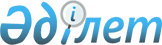 Об утверждении норм потребления коммунальных услуг по газоснабжению, электроснабжению, водоснабжению, водоотведению и теплоснабжению для потребителей, не имеющих приборов учета в Восточно-Казахстанской областиПостановление Восточно-Казахстанского областного акимата от 2 ноября 2020 года № 394. Зарегистрировано Департаментом юстиции Восточно-Казахстанской области 10 ноября 2020 года № 7782
      Примечание ИЗПИ.

      В тексте документа сохранена пунктуация и орфография оригинала.
      В соответствии с подпунктом 34) пункта 1 статьи 27 Закона Республики Казахстан от 23 января 2001 года "О местном государственном управлении и самоуправлении в Республике Казахстан", Восточно-Казахстанский областной акимат ПОСТАНОВЛЯЕТ:
      1. Утвердить прилагаемые нормы потребления коммунальных услуг по газоснабжению, электроснабжению, водоснабжению, водоотведению и теплоснабжению для потребителей, не имеющих приборов учета в Восточно-Казахстанской области.
      2. Признать утратившим силу постановление Восточно-Казахстанского областного акимата от 4 мая 2018 года №120 "Об утверждении норм потребления коммунальных услуг по газоснабжению, электроснабжению, водоснабжению, водоотведению и теплоснабжению для потребителей, не имеющих приборов учета в Восточно-Казахстанской области" (зарегистрированное в Реестре государственной регистрации нормативных правовых актов за номером 5638, опубликовано в эталонном контрольном банке нормативных прововых актов Республики Казахстан в электронном виде от 28 мая 2018 года, в газетах "Дидар" и "Рудный Алтай" от 9 июня 2018 года, от 12 июня 2018 года).
      3. Управлению энергетики и жилищно-коммунального хозяйства области в установленном законодательством Республики Казахстан порядке обеспечить:
      1) государственную регистрацию настоящего постановления в территориальном органе юстиции;
      2) в течение десяти календарных дней после государственной регистрации настоящего постановления направление его копии на официальное опубликование в периодические печатные издания, распространяемые на территории Восточно-Казахстанской области;
      3) размещение настоящего постановления на интернет-ресурсе акима Восточно-Казахстанской области после его официального опубликования.
      4. Контроль за исполнением настоящего постановления возложить на заместителя акима области по вопросам строительства, энергетики и жилищно-коммунального хозяйства.
      5. Настоящее постановление вводится в действие по истечении десяти календарных дней после дня его первого официального опубликования. Нормы потребления коммунальных услуг по газоснабжению для потребителей, не имеющих приборов учета в Восточно-Казахстанской области Нормы потребления коммунальных услуг по электроснабжению для потребителей, не имеющих приборов учета в Восточно-Казахстанской области
      Примечание: Нормы расхода электрической энергии рассчитаны в соответствии с Типовыми правилами расчета норм потребления коммунальных услуг по электроснабжению и теплоснабжению для потребителей, не имеющих приборов учета, утвержденных приказом Министра национальной экономики Республики Казахстан от 13 января 2015 года № 15, зарегистрированного в реестре государственной регистрации нормативных правовых актов от 20 февраля 2015 года № 10313. Нормы потребления коммунальных услуг отопления и горячего водоснабжения для потребителей, не имеющих приборов учета в Восточно-Казахстанской области
      Примечание: Нормы расхода тепловой энергии рассчитаны в соответствии с Типовыми правилами расчета норм потребления коммунальных услуг по электроснабжению и теплоснабжению для потребителей, не имеющих приборов учета, утвержденных приказом Министра национальной экономики Республики Казахстан от 13 января 2015 года № 15, зарегистрированного в Министерстве юстиции Республики Казахстан 20 февраля 2015 года № 10313, Правилами пользования тепловой энергией утвержденных приказом Министра энергетики Республики Казахстан от 18 декабря 2014 года № 211, зарегистрированного в Министерстве юстиции Республики Казахстан 12 февраля 2015 года № 10234 Нормы потребления коммунальных услуг по водоснабжению и водоотведению для потребителей, не имеющих приборов учета по Восточно-Казахстанской области
      * Согласно "Методики расчета объемов предоставленных услуг водоснабжения и водоотведения", утвержденной приказом Председателя Агентства РК по делам строительства и ЖКХ от 26.09.2011г № 354, п.5, объем услуг водоотведения принят равным объему услуг водоснабжения при отводе сточных вод в выгреб
      Примечание: * - При централизованной системе горячего водоснабжения с непосредственным отбором воды из тепловых сетей, суточный расход холодной воды определяется с коэффициентом 0,7.
      *при централизованной системе горячего водоснабжения с непосредственным отбором воды из тепловых сетей, суточный расход воды определяется с коэффициентом 0,7.
					© 2012. РГП на ПХВ «Институт законодательства и правовой информации Республики Казахстан» Министерства юстиции Республики Казахстан
				
      Аким Восточно-Казахстанской области 

Д. Ахметов
Приложение к постановлению 
Восточно-Казахстанского 
областного акимата 
от 2 ноября 2020 года № 394
 №
п/п 
Характеристика потребления газа (товарный газ )
Единица измерения
Нормапотребления газа
1
При наличии газовой плиты и центрального горячего водоснабжения
кубический метр на 1 человека в месяц
9,74
2
При наличии газовой плиты и газового водонагревателя (при отсутствии централизованного горячего водоснабжения)
кубический метр на 1 человека в месяц
24,09
3
При наличии газовой плиты и отсутствии центрального горячего водоснабжения и газового водонагревателя
кубический метр на 1 человека в месяц
14,35
4
На индивидуальное отопление 
кубический метр на 1 квадратный метр площади в месяц
9,157
Месяц
Единица измере-

ния
Жилище
Жилище
Жилище
Жилище
Жилище
Жилище
Жилище
Месяц
Единица измере-

ния
Обще-
житие 
1 комнат-
ное
1 
комнат-

ное
2 
комнат-

ное
3 
комнат-

ное
4 
комнат-

ное
5 
комнат-

ное
6 
комнат

-ное
Количество

ламп
кВт.ч.
1
4
6
7
8
9
11
январь
кВт.ч.
164
238
287
312
336
361
410
февраль
кВт.ч.
145
200
238
256
275
293
331
март
кВт.ч.
155
202
233
249
264
280
311
апрель
кВт.ч.
145
173
193
202
212
221
241
май
кВт.ч.
147
168
183
190
197
204
219
июнь
кВт.ч.
141
159
171
177
183
189
201
июль
кВт.ч.
146
164
176
182
188
194
206
август
кВт.ч.
148
173
190
198
207
215
232
сентябрь
кВт.ч.
146
181
203
215
226
238
260
октябрь
кВт.ч.
158
214
251
270
288
307
344
ноябрь
кВт.ч.
158
226
272
295
317
340
386
декабрь
кВт.ч.
166
245
298
324
351
377
430
Итого
кВт.ч.
1 818
2 343
2 694
2 869
3 044
3 219
3 570
Среднее 
в месяц
кВт.ч.
151
195
224
239
254
268
297
№ 
г. Усть-Каменогорск (для потребителей АО "Усть-Каменогорские тепловые сети", для потребителей военного городка №1 с.Ново-Ахмирово РГУ "Усть-Каменогорская районная эксплуатационная часть" МО РК)
Норма потребления горячей воды, 
Гкал/1 человек в месяц
1
Жилые дома с централизованным горячим водоснабжением оборудованные умывальниками, мойками и ванными
105 л на 1 чел/сутки или 0,174 Гкал в месяц на 1 чел с распределением на 12 месяцев
2
Жилые дома с централизованным горячим водоснабжением, с сидячими ваннами, оборудованные душем
90 л на 1 чел/сутки или 0,150 Гкал в месяц на 1 чел с распределением на 12 месяцев
3
Жилые дома с централизованным горячим водоснабжением, оборудованные умывальниками, мойками и душем
85 л на 1 чел/сутки или 0,141 Гкал в месяц на 1 чел с распределением на 12 месяцев
4
Общежития с водопроводом, канализацией, с общими душевыми
50 л на 1 чел/сутки или 0,084 Гкал в месяц на 1 чел с распределением на 12 месяцев
5
Общежития с водопроводом, канализацией, с общими душевыми, столовыми, прачечными
60 л на 1 чел/сутки или 0,099 Гкал в месяц на 1 чел с распределением на 12 месяцев
6
Общежития с водопроводом, канализацией, но без душа
28 л на 1 чел/сутки или 0,047 Гкал в месяц на 1 чел с распределением на 12 месяцев
7
Жилые дома (без стоимости холодной воды, нагрев осуществляется бойлером)
105 л на 1 чел/сутки
№
г. Усть-Каменогорск (для потребителей АО "Усть-Каменогорские Тепловые сети")
Норма расхода на отопление, Гкал/м2 в месяц (среднемесячная норма)
1
Отопление
0,030727 Гкал/ 1 м2в месяц с распределением на 7 месяцев (отопительный период) / 0,017924 Гкал/ 1м2в месяц с распределением на 12 месяцев
2
Отопление, Октябрь, среднемесячная температура наружного воздуха 4,5ºС, Гкал/ч
0,016957 Гкал/м2
2
Отопление, Ноябрь, среднемесячная температура наружного воздуха (-5)ºС, Гкал/ч
0,029361 Гкал/м2
2
Отопление, Декабрь, среднемесячная температура наружного воздуха (-12,4)ºС, Гкал/ч
0,039320 Гкал/м2
2
Отопление, Январь, среднемесячная температура наружного воздуха (-15,8)ºС, Гкал/ч
0,043446 Гкал/м2
2
Отопление, Февраль, среднемесячная температура наружного воздуха (-14,6)ºС, Гкал/ч
0,037926 Гкал/м2
2
Отопление, Март, среднемесячная температура наружного воздуха (-7,6)ºС, Гкал/ч
0,033495 Гкал/м2
2
Отопление, Апрель, среднемесячная температура наружного воздуха 3,8ºС, Гкал/ч
0,014586 Гкал/м2
2
Отопительный период, средняя температура наружного воздуха (-7,2)ºС, Гкал/ч
0,21509 Гкал/м2
№
г. Усть-Каменогорск (для потребителей ТОО "Согринская ТЭЦ")
Норма потребления горячей воды, 
Гкал/1 человек в месяц
1
Горячее водоснабжение
0,172 Гкал/месяц на 1 человека (в расчете на год)
№
г. Усть-Каменогорск (для потребителей ТОО "Согринская ТЭЦ")
Норма расхода на отопление, Гкал/м2 в месяц
1
Отопление
0,01924 Гкал/месяц на 1 м2
№
г. Семей (для потребителей ГКП "Теплокоммунэнерго")
Норма потребления горячей воды, 
Гкал/1 человек в месяц
1
Горячее водоснабжение
108 л на 1 чел/сутки или 0,197 Гкал в месяц на 1 человека
№
г. Семей (для потребителей ГКП "Теплокоммунэнерго", ТОО "Ай–Ер-Нур", ТОО "Агрофирма "Приречное" с. Приречное, ТОО "СемЭнергоСервис", ТОО "Тепломонолит", ТОО "Восток Бройлер")
Норма расхода на отопление, Гкал/м2 в месяц
1
Отопление
0,038 Гкал/месяц на 1 м2 из расчета 6 месяцев (отопительный период) / 0,019 Гкал/месяц на 1 м2 с распределением на 12 месяцев 
(в расчете на год)
№
г. Риддер (для потребителей АО "Риддер ТЭЦ")
Норма потребления горячей воды, 
Гкал/1 человек в месяц
1
Горячее водоснабжение
0,284 Гкал в месяц на 1 человека
№
г. Риддер (для потребителей АО "Риддер ТЭЦ")
Норма расхода на отопление, Гкал/м2 в месяц
1
Отопление
0,03428 Гкал/месяц на 1 м2 из расчета 7 месяцев (отопительный период) / 0,02 Гкал/месяц на 1 м2 с распределением на 12 месяцев 
(в расчете на год)
№
г. Риддер (для потребителей ТОО "Л-ТВК")
Норма потребления горячей воды, 
Гкал/1 человек в месяц
1
Жилые дома с центральным горячим водоснабжением, водопроводом и канализацией, оборудованными умывальниками, мойками, душами и ваннами длиной 1500 - 1700 мм
0,175 Гкал/месяц на 1 человека
2
Жилые дома с центральным горячим водоснабжением, водопроводом и канализацией, оборудованными умывальниками, мойками, душами без ванн
0,053 Гкал/месяц на 1 человека
№
г. Риддер (для потребителей ТОО "Л-ТВК")
Норма расхода на отопление, Гкал/м2 в месяц
1
Население 2-го района
0,02586 Гкал/м2 с распределением на 12 месяцев 
(в расчете на год)
2
Население 4-го района
0,019 Гкал/м2 с распределением на 12 месяцев 
(в расчете на год)
№
г. Алтай (для потребителей КГП "ЗМЭП" акимата района Алтай)
Норма потребления горячей воды, 
Гкал/1 человек в месяц
1
Горячее водоснабжение
0,18 Гкал/месяц на 1 человека
№
г. Алтай (для потребителей КГП "ЗМЭП" акимата района Алтай)
Норма расхода на отопление, Гкал/м2 в месяц
1
Отопление
0,0429 Гкал/месяц на 1 м2 с распределением на 7 месяцев (отопительный период) / 0,025 Гкал/месяц на 1 м2 с распределением на 12 месяцев (в расчете на год)
№
г. Серебрянск (для потребителей КГП "ЗМЭП" акимата района Алтай)
Норма расхода на отопление, Гкал/м2 в месяц
1
Отопление
0,03 Гкал/мес на 1 м2 с распределением на 7 месяцев (отопительный период) / 0,0175 Гкал/мес на 1 м2 с распределением на 12 месяцев 
(в расчете на год)
№
п. Новая Бухтарма (для потребителей КГП "ЗМЭП" акимата района Алтай)
Норма потребления горячей воды, 
Гкал/1 человек в месяц
1
Квартиры 1 степени благоустройства: холодная вода для горячего водоснабжения расход тепла на горячее водоснабжение
3,15 м3/месяц на 1 человека 
0,19 Гкал/месяц на 1 человека
2
Квартиры 2,3 степени благоустройства: холодная вода для горячего водоснабжения расход тепла на горячее водоснабжение
2,4 м3/месяц на 1 человека 
0,145 Гкал/месяц на 1 человека
3
Квартиры 4 степени благоустройства: холодная вода для горячего водоснабжения расход тепла на горячее водоснабжение
0,75 м3/месяц на 1 человека 
0,045 Гкал/месяц на 1 человека
№
п. Новая Бухтарма (для потребителей КГП "ЗМЭП" акимата района Алтай)
Норма расхода на отопление, Гкал/м2 в месяц
1
Отопление
0,029 Гкал/месяц на 1 м2 с распределением на 7 месяцев (отопительный период) / 0,0169 Гкал/месяц на 1 м2 с распределением на 12 месяцев 
(в расчете на год)
№
Район Алтай (для потребителей ГУ "Бородинская средняя школа")
Норма расхода на отопление, Гкал/м2 в месяц
1
Отопление
0,05 Гкал/месяц на 1 человека с распределением на 6 месяцев
№
г. Курчатов (для потребителей КГП "КМЭП" акимата г. Курчатов)
Норма расхода на отопление, Гкал/м2 в месяц
1
Отопление
0,0338 Гкал/месяц на 1 м2 с распределением на 6 месяцев (отопительный период) / 0,0169 Гкал/месяц на 1 м2 с распределением на 12 месяцев 
(в расчете на год)
№
г. Аягоз (для потребителей ТОО "Аягоз Жылу", Учреждение "Казыгул", КГП "Аягоз су" на ПХВ акимата Аягозского района, ТОО "Айгуль+К", ТОО "Токбала", ИП "Дюсембаева")
Норма расхода на отопление, Гкал/м2 в месяц
1
Отопление
0,0462 Гкал/месяц на 1 м2 с распределением на 6 месяцев (отопительный период)/ 0,0231 Гкал/месяц на 1 м2 с распределением на 12 месяцев 
(в расчете на год)
№
г. Зайсан (для потребителей ТОО "NG Energy", ИП "Амренов К.Ш.")
Норма расхода на отопление, Гкал/м2 в месяц
1
Отопление
0,0406 Гкал/месяц на 1 м2 с распределением на 6 месяцев (отопительный период)
№
п. Глубокое (для потребителей ГКП "Теплоэнергия" акимата Глубоковского района)
Норма потребления горячей воды, 
Гкал/1 человек в месяц
1
Горячее водоснабжение
0,1896 Гкал/месяц на 1 человека (в расчете на 7 месяцев)
№
п. Глубокое (для потребителей ГКП "Теплоэнергия" акимата Глубоковского района)
Норма расхода на отопление, Гкал/м2 в месяц
1
Отопление
0,0404 Гкал/месяц на 1 м2 с распределением на 6 месяцев (отопительный период) / 0,0202 Гкал/мес на 1 м2 с распределением на 12 месяцев (в расчете на год)
№
п. Касым Кайсенова (для потребителей КГП "Молодежный" акимата Уланского района)
Норма потребления горячей воды, 
Гкал/1 человек в месяц
1
Жилые дома с центральным горячим водоснабжением, оборудованными умывальниками, мойками, душами и ваннами длиной 1500-1700 мм
0,174 Гкал/месяц на 1 человека (в расчете на год)
№
п. Касым Кайсенова (для потребителей КГП "Молодежный" акимата Уланского района)
Норма расхода на отопление, Гкал/м2 в месяц
1
Отопление
0,0329 Гкал/месяц на 1 м2 с распределением на 7 месяцев (отопительный период) / 0,0192 Гкал/месяц на 1 м2 с распределением на 12 месяцев (в расчете на год)
№
Катон-Карагайский район (для потребителей КГП "АлтайКомХозСервис")
Норма расхода на отопление, Гкал/м2 в месяц
1
Отопление
0,04 Гкал/месяц на 1 м2 с распределением на 6 месяцев (отопительный период) / 0,02 Гкал/месяц на 1 м2 с распределением на 12 месяцев 
(в расчете на год)
№
Бородулихинский район (для потребителей КГП "Коммунальное хозяйство на ПХВ акимата Бородулихинского района")
Норма расхода на отопление, Гкал/м2 в месяц
1
Отопление
0,038 Гкал/месяц на 1 м2 с распределением на 6 месяцев (отопительный период) / 0,019 Гкал/месяц на 1 м2 с распределением на 12 месяцев (в расчете на год)
№
Курчумский район (для потребителей ГКП "Курчум" акимата Курчумского района)
Норма расхода на отопление, Гкал/м2 в месяц
1
Отопление
0,0626 Гкал/месяц на 1 м2 с распределением на 6 месяцев (отопительный период)
№
Урджарский район (для потребителей ИП "Курманбаев А.")
Норма расхода на отопление, Гкал/м2 в месяц
1
Отопление
0,026 Гкал/месяц на 1 м2 с распределением на 6 месяцев (отопительный период) / 0,013 Гкал/месяц на 1 м2 с распределением на 12 месяцев (в расчете на год)
№
Жарминский район (для потребителей ТОО "Ауэзовские коммунальные сети")
Норма расхода на отопление, Гкал/м2 в месяц
1
Отопление
0,0438 Гкал/месяц на 1 м2 с распределением на 6 месяцев (отопительный период)/ 0,0219 Гкал/месяц на 1 м2 с 
распределением на 12 месяцев 
(в расчете на год)
№
Кокпектинский район (для потребителей КГКП ясли-детский сад "Шуакты Шугыла")
Норма расхода на отопление, Гкал/м2 в месяц
1
Отопление
0,0406 Гкал/месяц на 1 м2
№
Белоусовская площадка (для потребителей ТОО "Востокэнерго" п.Белоусовка)
Норма расхода на отопление, Гкал/м2 в месяц
1
Многоэтажные жилые строения
0,0315 Гкал/месяц на 1 м2 с распределением на 7 месяцев (отопительный период) / 0,0184 Гкал/месяц на 1 м2 с 
распределением на 12 месяцев 
(в расчете на год)
№
Белоусовская площадка (для потребителей ТОО "Востокэнерго" п.Алтайский)
Норма расхода на отопление, Гкал/м2 в месяц
1
Многоэтажные жилые строения
0,0236 Гкал/месяц на 1 м2 с распределением на 7 месяцев (отопительный период) / 0,01377 Гкал/месяц на 1 м2 с 
распределением на 12 месяцев 
(в расчете на год)
№
Усть-Таловская площадка (для потребителей ТОО "Востокэнерго")
Норма потребления горячей воды, 
Гкал/1 человек в месяц
1
Многоэтажные жилые строения
0,1633 Гкал/месяц на 1 человека
№
Усть-Таловская площадка (для потребителей ТОО "Востокэнерго")
Норма расхода на отопление, Гкал/м2 в месяц
1
Многоэтажные жилые строения
0,0329 Гкал/месяц на 1 м2 с распределением на 7 месяцев (отопительный период) / 0,0192 Гкал/месяц на 1 м2 с 
распределением на 12 месяцев 
(в расчете на год)
№
Жезкентская площадка (для потребителей ТОО "Востокэнерго")
Норма потребления горячей воды, 
Гкал/1 человек в месяц
1
Многоэтажные жилые строения
0,108 Гкал/месяц на 1 человека
№
Жезкентская площадка (для потребителей ТОО "Востокэнерго")
Норма расхода на отопление, Гкал/м2 в месяц
1
Многоэтажные жилые строения
0,0137 Гкал/месяц на 1 м2 с распределением на 7 месяцев (отопительный период) / 0,0080 Гкал/месяц на 1 м2 с 
распределением на 12 месяцев 
(в расчете на год)
№
г. Шемонаиха (для потребителей подключенных к сетям КГП "Шемонаихинский водоканал", для потребителей подключенных к сетям ТОО "ТеплоШемСтрой" (для потребителей ТОО "Востокэнерго")
Норма расхода на отопление, Гкал/м2 в месяц
1
Для многоэтажных домов
0,0328 Гкал/месяц на 1 м2 (отопительный период)
2
Для одноэтажных домов
0,0414 Гкал/месяц на 1 м2 (отопительный период)
№
г. Шемонаиха (для потребителей подключенных к сетям КГП "Шемонаихинский водоканал", для потребителей подключенных к сетям ТОО "ТеплоШемСтрой" (для потребителей ТОО "Востокэнерго")
Норма потребления горячей воды, 
Гкал/1 человек в месяц
1
Для многоэтажных домов
0,163 Гкал/месяц на 1 м2
2
Для одноэтажных домов
0,163 Гкал/месяц на 1 м2
№
Жарминский район (для потребителей Филиала №110 РГП "Енбек-Өскемен" с.Шуак)
Норма потребления горячей воды, 
Гкал/1 человек в месяц
1
Жилые дома с центральным горячим водоснабжением, оборудованными умывальниками, мойками, душами и ваннами длиной 1500-1700 мм
0,1638 Гкал/месяц на 1 м2
№
Жарминский район (для потребителей Филиал №110 РГП "Енбек-Өскемен" с.Шуак)
Норма расхода на отопление, Гкал/м2 в месяц
1
Отопление
0,0219 Гкал/месяц на 1 человека с распределением на 12 месяцев (в расчете на год)
№
(для потребителей ПУ №17 РГП "Енбек-Өскемен" ИУ КУИС МВД РК)
Норма потребления горячей воды, 
Гкал/1 человек в месяц
1
Горячее водоснабжение
0,174 Гкал/месяц на 1 м2
№
(для потребителей ПУ №17 РГП "Енбек-Өскемен" ИУ КУИС МВД РК)
Норма расхода на отопление, Гкал/м2 в месяц
1
Отопление
0,01952 Гкал/месяц на 1 человека
г. Усть-Каменогорск (для потребителей КГП на ПХВ "Өскемен Водоканал", для потребителей военного городка №1 с.Ново-Ахмирово РГУ "Усть-Каменогорская районная эксплуатационная часть" МО РК )
г. Усть-Каменогорск (для потребителей КГП на ПХВ "Өскемен Водоканал", для потребителей военного городка №1 с.Ново-Ахмирово РГУ "Усть-Каменогорская районная эксплуатационная часть" МО РК )
г. Усть-Каменогорск (для потребителей КГП на ПХВ "Өскемен Водоканал", для потребителей военного городка №1 с.Ново-Ахмирово РГУ "Усть-Каменогорская районная эксплуатационная часть" МО РК )
г. Усть-Каменогорск (для потребителей КГП на ПХВ "Өскемен Водоканал", для потребителей военного городка №1 с.Ново-Ахмирово РГУ "Усть-Каменогорская районная эксплуатационная часть" МО РК )
  №  
Наименование потребителей услуг
Норма потребления (на 1 человека) литр/сутки
Норма потребления (на 1 человека) литр/сутки
  №  
Наименование потребителей услуг
водоснабжение
водоотведение
1
Жилые дома с разбором воды из уличных водоразборных водоколонок
56
0
2
Жилые дома с централизованным холодным водоснабжением без канализации
105
0
3
Жилые дома с централизованным холодным водоснабжением и канализацией без ванн
101
101
4
Жилые дома с централизованным холодным водоснабжением, канализацией с ваннами длиной от 1500 -1700 мм оборудованными душем
121
121
5
Жилые дома с централизованным холодным водоснабжением, канализацией и ваннами с водонагревателями, работающими на твердом топливе
149
149
6
Жилые дома с централизованным холодным водоснабжением, канализацией, с ваннами с газовыми водонагревателями
189
189
7
Жилые дома с центральным холодным водоснабжением, канализацией, ваннами с быстродействующим нагревателем и многоточечным водоразбором
210
210
8
Жилые дома с центральным холодным водоснабжением и горячим водоснабжением, канализацией, оборудованные умывальником, мойкой и душем
189
277
9
Жилые дома с центральным холодным водоснабжением и горячим водоснабжением, канализацией, с сидячими ваннами, оборудованными душем
230
326
10
Жилые дома с центральным холодным водоснабжением и горячим водоснабжением, канализацией, с ваннами длиной от 1500-1700 мм и оборудованными душем
250
355
11
Жилые дома с центральным холодным водоснабжением и горячим водоснабжением, канализацией, при высоте зданий 12 этажей и повышенными требованиями к благоустройству
330
444
12
Общежития с централизованным холодным водоснабжением без канализации
60
0
13
Общежития с центральным холодным и горячим водоснабжением с канализацией, без душа
69
97
14
Общежития с центральным холодным и горячим водоснабжением, с канализацией, с общими душевыми
85
138
15
Общежития с центральным холодным и горячим водоснабжением с канализацией, с общими душевыми, столовыми, прачечными
117
187
16
Общежития с центральным холодным и горячим водоснабжением с канализацией, с общими кухнями и душевыми блоками при малых комнатах в каждой секции
133
190
17
Общежития с центральным холодным и горячим водоснабжением с канализацией, с душами при всех жилых комнатах
101
145
18
Жилые дома с централизованным холодным водоснабжением из ведомственного водозабора, централизованной канализацией, централизованным горячим водоснабжением, оборудованные ваннами длиной 1500-1700 мм, с душем
0
355
19
Жилые дома с централизованным холодным и горячим водоснабжением, с ваннами длиной 1500-1700 мм, оборудованными душем, без канализации
250
0
20
Жилые дома с централизованным холодным водоснабжением из ведомственного водозабора, централизованной канализацией, централизованным горячим водоснабжением, оборудованные умывальником, мойкой и душем
0
277
21
Жилые дома с централизованным холодным водоснабжением из ведомственного водозабора, централизованной канализацией, без горячей воды, не оборудованные ваннами
0
101
22
Жилые дома с централизованным холодным водоснабжением из ведомственного водозабора, централизованной канализацией, с ваннами и водонагревателями, работающими на твердом топливе
0
149
23
Общежития с централизованным холодным водоснабжением из ведомственного водозабора, централизованной канализацией, горячим водоснабжением, с общими душевыми
0
138
24
Общежития с централизованным холодным водоснабжением из ведомственного водозабора, централизованной канализацией, горячим водоснабжением, с общими душевыми, столовыми, прачечными
0
187
25
Жилые дома с центральным холодным и горячим водоснабжением, с канализацией, без ванн
101
145
26
Жилые дома с централизованным горячим водоснабжением, канализацией, отключенные от централизованного холодного водоснабжения
56
161
27
Общежития с централизованным холодным водоснабжением из ведомственного водозабора, централизованной канализацией, горячим водоснабжением, с общими кухнями и душевыми блоками при малых комнатах в каждой секции
0
190
28
Жилые дома с централизованным холодным водоснабжением из ведомственного водозабора, централизованной канализацией, с ваннами с быстродействующим нагревателем и многоточечным водоразбором
0
210
29
Общежития с централизованным холодным водоснабжением из ведомственного водозабора, канализацией, горячим водоснабжением, без душа
0
97
30
Жилые дома с централизованным холодным водоснабжением из ведомственного водозабора, централизованной канализацией, без горячей воды
0
105
31
Жилые дома с централизованным холодным водоснабжением, имеющие выгребную яму
105
*
32
Жилые дома с разбором воды из уличных водозаборных водоколонок, имеющие выгребную яму
56
*
33
Жилые дома с централизованным холодным и горячим водоснабжением, канализацией, без унитазов
121
226
34
Жилые дома с централизованным холодным водоснабжением, канализацией, с ваннами длиной от 1500-1700 мм, оборудованными душем, отключенные от горячего водоснабжения
250
250
35
Жилые дома с централизованным холодным водоснабжением из ведомственного водозабора, горячим водоснабжением, канализацией, без унитазов
0
226
36
Жилые дома с централизованным холодным водоснабжением из ведомственного водозабора, центральной канализацией, с ванной длиной 1500-1700 мм, оборудованными душем, без горячей воды
0
250
37
Жилые дома с канализацией, отключенные от централизованного холодного и горячего водоснабжения за долги
56
56
38
Жилые дома с централизованным горячим водоснабжением и канализацией, отключенные от централизованного холодного водоснабжения по заявлению
0
105
39
Жилые дома с централизованным горячим водоснабжением, канализацией, оборудованные умывальником, мойкой и душем, с отключенным холодным водоснабжением за долги
56
144
40
Жилые дома с выгребной ямой
0
*
41
Общежития с централизованным горячим водоснабжением, с канализацией, с общими кухнями и душевыми блоками на этажах, при малых комнатах в каждой секции, с отключенным за долги холодным водоснабжением
56
113
42
Жилые дома с централизованным холодным водоснабжением из ведомственного водозабора, канализацией, с ваннами длиной от 1500-1700 мм, оборудованными душем
0
121
43
Жилые дома с централизованным холодным водоснабжением и канализацией, без ванн, имеющие горячее водоснабжение в отопительный период из системы отопления
121
121
44
Жилые дома с централизованным холодным водоснабжением и канализацией, с ваннами длиной 1500-1700 мм, имеющие горячее водоснабжение в отопительный период из системы отопления
149
149
45
Жилые дома с централизованным горячим водоснабжением и канализацией, с сидячими ваннами, оборудованными душем, с отключенным холодным водоснабжением за долги
56
152
46
Жилые дома с отключенным холодным водоснабжением, без канализации
56
0
47
Жилые дома с отключенным холодным водоснабжением, имеющие выгребную яму
56
*
48
Жилые дома с централизованным холодным водоснабжением, канализацией, с ваннами длиной 1500-1700 мм, с горячим водоснабжением из бойлера, установленного в подвале дома
355
355
49
Жилые дома с централизованным холодным водоснабжением, канализацией, с горячим водоснабжением без бойлера, установленного в подвале дома, с отключенным холодным водоснабжением
161
161
50
Жилые дома с централизованной канализацией, с горячей водой в отопительный период из системы отопления, оборудованные мойками, холодная вода из водоколонок
56
84
51
Общежития с централизованным горячим водоснабжением и канализацией, с общими душевыми, столовыми, прачечными, с отключенным холодным водоснабжением
56
126
52
Жилые дома с централизованным горячим водоснабжением, канализацией, оборудованные умывальником, мойкой и душем, отключенные от централизованного холодного водоснабжения по заявлению
0
88
53
Общежития с централизованным горячим водоснабжением, централизованной канализацией, с душами при всех жилых комнатах, централизованное холодное водоснабжение отключено за долги
56
100
54
Жилые дома с централизованным горячим водоснабжением, с централизованной канализацией, с сидячими ваннами, оборудованными душем, централизованной холодное водоснабжение отключено по заявлению потребителя
0
96
55
Жилые дома с централизованным горячим водоснабжением, с ваннами длиной 1500-1700 мм, оборудованными душем, централизованное холодное водоснабжение из ведомственного водозабора отключено за долги
0
161
56
Общежития с централизованным горячим водоснабжением, централизованной канализацией, с общими кухнями и душевыми блоками при малых комнатах в каждой секции, централизованное холодное водоснабжение отключено по заявлению
0
57
57
Общежития с центральным горячим водоснабжением, централизованной канализацией, с общими душевыми, централизованное холодное водоснабжение отключено за долги
56
109
58
Жилые дома с централизованным холодным водоснабжением, централизованной канализацией, с сидячими ваннами, оборудованными душем, централизованное горячее водоснабжение отсутствует
230
230
59
Жилые дома с централизованным холодным водоснабжением, с ваннами и водонагревателями работающими на твердом топливе, к централизованной канализации не подключены
149
0
60
Жилые дома с централизованным холодным водоснабжением, с ваннами с быстродействующим нагревателем и многоточечным водозабором и выгребной ямой
210
*
61
Жилые дома с централизованным горячим водоснабжением, централизованной канализацией, централизованное водоснабжение отключено по заявлению, без ванн
0
44
62
Жилые дома с централизованным холодным и горячим водоснабжением, выгребной ямой, с ваннами длиной 1500-1700 мм, оборудованными душем
250
*
63
Жилые дома с централизованным холодным водоснабжением, выгребной ямой и ваннами с водонагревателями, работающими на твердом топливе
149
*
64
Жилые дома с централизованной канализацией, с ваннами длиной 1500-1700 мм, оборудованными душем, с горячим водоснабжением из бойлера, установленного в подвале дома, централизованное холодное водоснабжение отключено
105
105
65
Жилые дома с централизованной канализацией, оборудованные ваннами с водонагревателями, работающими на твердом топливе, централизованное холодное водоснабжение отключено за долги
0
56
66
Общежития с централизованным горячим водоснабжением, централизованной канализацией, с общими душевыми, централизованное холодное водоснабжение отключено по заявлению
0
53
67
Жилые дома с централизованным холодным водоснабжением, выгребной ямой, с газоснабжением, без централизованного горячего водоснабжения
121
*
68
Жилые дома с разбором воды из уличных водозаборных колонок, с централизованной канализацией, с горячей водой в отопительный период, оборудованные мойками
0
84
69
Жилые дома с централизованным холодным водоснабжением, выгребной ямой, с горячей водой в отопительный период, без ванн
121
*
70
Жилые дома с централизованным холодным водоснабжением, выгребной ямой, с горячей водой в отопительный период, с ваннами 1500-1700 мм, оборудованными душем
149
*
71
Жилые дома с централизованным горячим водоснабжением, централизованной канализацией, оборудованные умывальником, мойкой и душем, централизованное холодное водоснабжение отключено за долги
0
144
72
Жилые дома с централизованным холодным водоснабжением, с горячей водой в отопительный период без централизованной канализации, без ванн
121
0
73
Жилые дома с централизованным холодным водоснабжением, с горячей водой в отопительный период без централизованной канализации, с ваннами длиной 1500-1700 мм, оборудованными душем
149
0
74
Жилые дома с разбором воды из уличных водозаборных колонок, с горячей водой в отопительный период без централизованной канализации
56
0
75
Жилые дома с централизованным холодным водоснабжением, с ваннами с быстродействующим нагревателем и многоточечным водозабором, без централизованной канализации
210
0
76
Общежития с централизованным горячим водоснабжением, централизованной канализацией, централизованное холодное водоснабжение отключено за долги, без душа
56
84
77
Общежития с централизованной канализацией, с общими кухнями и душевыми блоками при малых комнатах в каждой секции, централизованное горячее водоснабжение
0
133
78
Жилые дома с централизованным холодным водоснабжением, с ваннами длиной 1500-1700 мм, оборудованными душем, без централизованной канализации
121
0
79
Общежития с централизованным холодным горячим водоснабжением, выгребной ямой, без душа
69
*
80
Общежития с централизованным холодным и горячим водоснабжением, централизованной канализацией, с общими кухнями и душевыми блоками при малых комнатах в каждой секции, централизованное горячее водоснабжение отсутствует
133
133
81
Жилые дома с централизованной канализацией, с ваннами длиной от 1500- 1700 мм, оборудованными душем, с горячей водой в отопительный период
0
149
№
Категория животного
Норма потребления, литр/сутки
Норма потребления, литр/сутки
1
Коровы, лошади, верблюды
90 (на 1 голову)
90 (на 1 голову)
2
Овцы, козы
12 (на 1 голову)
12 (на 1 голову)
3
Свиньи
25 (на 1 голову)
25 (на 1 голову)
4
Свиноматки с поросятами
60 (на 1 голову)
60 (на 1 голову)
5
Куры, индейки
1,5 (на 1 голову)
1,5 (на 1 голову)
6
Утки, гуси
3 (на 1 голову)
3 (на 1 голову)
7
Кролики
3 (на 1 голову)
3 (на 1 голову)
8
Оплата за мытье автомобиля
50 (на 1 единицу)
50 (на 1 единицу)
9
Оплата за мытье мотоцикла
10 (на 1 единицу)
10 (на 1 единицу)
10
Полив приусадебных участков, 44 м3 на 1 сотку, за поливной сезон 5 месяцев с мая по сентябрь)
44
44
г. Усть-Каменогорск (для потребителей КГП на ПХВ "Новая Согра" акимата г. Усть-Каменогорск)
г. Усть-Каменогорск (для потребителей КГП на ПХВ "Новая Согра" акимата г. Усть-Каменогорск)
г. Усть-Каменогорск (для потребителей КГП на ПХВ "Новая Согра" акимата г. Усть-Каменогорск)
г. Усть-Каменогорск (для потребителей КГП на ПХВ "Новая Согра" акимата г. Усть-Каменогорск)
Услуги холодного водоснабжения
Услуги холодного водоснабжения
Услуги холодного водоснабжения
Услуги холодного водоснабжения
  №  
Наименование потребителей услуг
Норма потребления
Норма потребления
  №  
Наименование потребителей услуг
литр/сутки
м3/месяц
1
Жилые дома с разбором воды из уличных водоразборных водоколонок
56 (на 1 человека)
1,704
2
Жилые дома с централизованным холодным водоснабжением без канализации
105 (на 1 человека)
3,194
3
Жилые дома с централизованным холодным водоснабжением и канализацией без ванн
95 (на 1 человека)
2,890
4
Жилые дома централизованным холодным водоснабжением и канализацией, без горячей воды
120 (на 1 человека)
3,650
5
Жилые дома с централизованным холодным водоснабжением, канализацией и ваннами с водонагревателями, работающими на твердом топливе
150 (на 1 человека)
4,563
6
Жилые дома с централизованным холодным водоснабжением, канализацией, с ваннами с газовыми водонагревателями
190 (на 1 человека)
5,780
7
Жилые дома с центральным холодным водоснабжением, канализацией, ваннами с быстродействующим нагревателем и многоточечным водоразбором
210 (на 1 человека)
6,388
8
Жилые дома с центральным холодным водоснабжением, канализацией, оборудованные умывальником, мойкой и душем
110 (на 1 человека)
3,346
9
Жилые дома с центральным холодным и горячим водоснабжением, канализацией, с сидячими ваннами, оборудованными душем
140 (на 1 человека)
4,259
10
Жилые дома с центральным холодным и горячим водоснабжением, канализацией, с ваннами длиной от 1500 - 1700 мм, оборудованными душем
250 (на 1 человека)
7,605
11
Общежития с центральным холодным и горячим водоснабжением с канализацией, с общими кухнями и душевыми блоками при малых комнатах в каждой секции
60 (на 1 человека)
1,825
12
Коровы, лошади, верблюды 
90 (на 1 голову)
2,738
13
Овцы, козы
12 (на 1 голову)
0,365
14
Свиньи
25 (на 1 голову)
0,761
15
Свиноматки с поросятами
60 (на 1 голову)
1,825
16
Куры, индейки 
1,6 (на 1 штуку)
0,049
17
Утки, гуси
3 (на 1 штуку)
0,091
18
Кролики 
3 (на 1 голову)
0,091
19
Оплата за мытье автомобиля
50 (на 1 единицу)
1,521
20
Оплата за мытье мотоцикла
10 (на 1 единицу)
0,304
21
Полив приусадебных участков (на 1 сотку за поливной сезон 5 месяцев с мая по сентябрь 153 дня) 
44
Услуги водоотведения
Услуги водоотведения
Услуги водоотведения
Услуги водоотведения
  №  
Наименование потребителей услуг
Норма потребления
Норма потребления
  №  
Наименование потребителей услуг
литр/сутки
м3/месяц
1
Жилые дома с централизованным холодным водоснабжением и канализацией без ванн
95 (на 1 человека)
2,890
2
Жилые дома централизованным холодным водоснабжением и канализацией, без горячей воды
120 (на 1 человека)
3,650
3
Жилые дома с централизованным холодным водоснабжением, канализацией и ваннами с водонагревателями, работающими на твердом топливе
150 (на 1 человека)
4,563
4
Жилые дома с централизованным холодным водоснабжением, канализацией, с ваннами с газовыми водонагревателями
190 (на 1 человека)
5,780
5
Жилые дома с центральным холодным водоснабжением, канализацией, ваннами с быстродействующим нагревателем и многоточечным водоразбором
210 (на 1 человека)
6,388
6
Жилые дома с центральным холодным водоснабжением, канализацией, оборудованные умывальником, мойкой и душем
195 (на 1 человека)
5,932
7
Жилые дома с центральным холодным и горячим водоснабжением, канализацией, с сидячими ваннами, оборудованными душем
230 (на 1 человека)
6,997
8
Жилые дома с центральным холодным и горячим водоснабжением, канализацией, с ваннами длиной от 1500- 1700 мм, оборудованными душем
355 (на 1 человека)
10,799
9
Общежития с центральным холодным и горячим водоснабжением с канализацией, с общими кухнями и душевыми блоками при малых комнатах в каждой секции
140 (на 1 человека)
4,259
г. Семей (для потребителей ТОО "Прииртышская бройлерная птицефабрика" с. Прииртышское)
г. Семей (для потребителей ТОО "Прииртышская бройлерная птицефабрика" с. Прииртышское)
г. Семей (для потребителей ТОО "Прииртышская бройлерная птицефабрика" с. Прииртышское)
г. Семей (для потребителей ТОО "Прииртышская бройлерная птицефабрика" с. Прииртышское)
Услуги холодного водоснабжения
Услуги холодного водоснабжения
Услуги холодного водоснабжения
Услуги холодного водоснабжения
  №  
Наименование потребителей услуг
Норма потребления
Норма потребления
  №  
Наименование потребителей услуг
литр/сутки
м3/месяц
1
Жилые дома с централизованным горячим водоснабжением, оборудованные умывальниками, мойками, душами, ваннами длиной 1500-1700 мм, оборудованными душами
251 (на 1 человека)
7,630
2
Полив посадок на приусадебных участках:
Овощных культур
20 (на 1 м2)
0,608
Плодовых деревьев
20 (на 1 м2)
0,608
3
Крупно рогатый скот, лошади, верблюды
70 (на 1 голову)
2,128
4
Овцы и козы
10 (на 1 голову)
0,304
5
Свиньи
25 (на 1 голову)
0,76
6
Свиноматки с поросятами
60 (на 1 голову)
1,824
7
Куры, индейки
1,5 (на 1 голову)
0,046
8
Гуси и утки
3 (на 1 голову)
0,091
9
Кролики
3 (на 1 голову)
0,091
г. Семей (для потребителей ГКП "Семей Водоканал" ГУ отдела ЖКХ, пассажирского транспорта и автомобильных дорог города Семей", основанное на ПХВ)
г. Семей (для потребителей ГКП "Семей Водоканал" ГУ отдела ЖКХ, пассажирского транспорта и автомобильных дорог города Семей", основанное на ПХВ)
г. Семей (для потребителей ГКП "Семей Водоканал" ГУ отдела ЖКХ, пассажирского транспорта и автомобильных дорог города Семей", основанное на ПХВ)
г. Семей (для потребителей ГКП "Семей Водоканал" ГУ отдела ЖКХ, пассажирского транспорта и автомобильных дорог города Семей", основанное на ПХВ)
г. Семей (для потребителей ГКП "Семей Водоканал" ГУ отдела ЖКХ, пассажирского транспорта и автомобильных дорог города Семей", основанное на ПХВ)
г. Семей (для потребителей ГКП "Семей Водоканал" ГУ отдела ЖКХ, пассажирского транспорта и автомобильных дорог города Семей", основанное на ПХВ)
  №  
Наименование потребителей услуг
Норма потребления
Норма потребления
Норма потребления
Норма потребления
  №  
Наименование потребителей услуг
водоснабжение, литр /сутки
водоснабжение, м³/месяц
Водоотведе-ние, литр /сутки
Водоотве-дение, м³/месяц
1
Разбор воды из уличных колонок (водоснабжение)
25
0,76
-
-
2
Жилые дома с водопроводом, но без канализации (водоснабжение)
40
1,22
-
-
3
Жилые дома с водопроводом и канализацией без ванн
80
2,43
80
2,43
4
с газоснабжением
125
3,8
125
3,8
5
с водопроводом, канализацией и ваннами с водонагревателями, работающими на твердом топливе
125
3,8
125
3,8
6
с газовыми водонагревателями
200
6,08
200
6,08
7
с быстродействующими газовыми водонагревателями и многоточечным водозабором
250
7,6
250
7,6
8
Жилые дома с централизованным горячим водоснабжением, оборудованные умывальниками, мойками, душами *
161
4,89
230
6,99
9
 с сидячими ваннами, оборудованными душами *
193
5,87
275
8,36
10
с ваннами длиной 1500-1700 мм, оборудованными душами *
251
7,63
358
10,88
11
при высоте зданий более 12 этажей и повышенных требованиях к их благоустройству *
280
8,51
400
12,16
12
Общежития с водопроводом,но без канализации *
25
0,76
-
-
13
Общежития с водопроводом,канализацией, без душа
75
2,28
75
2,28
14
Общежития с канализацией, с общими душевыми *
88
2,68
125
3,8
15
Общежития с общимидушевыми, столовыми, прачечными *
119
3,62
170
5,17
16
Общежитие с душемво всех жилых комнатах *
84
2,55
120
3,65
17
Общежитие с общими кухнямии блоками душевых на этажах при жилых комнатах в каждой секции здания *
112
3,40
160
4,86
18
Полив посадок на приусадебных участках:
19
овощных культур (1 м2 в сутки)
20
0,61
-
-
20
плодовых деревьев (1 м2 в сутки)
20
0,61
-
-
21
Крупно рогатый скот, лошади, верблюды (1 голова в сутки)
70
2,13
-
-
22
овцы и козы (1 голова в сутки)
10
0,30
-
-
23
свиньи (1 голова в сутки)
25
0,76
-
-
24
свиноматки с поросятами (1 голова в сутки)
60
1,82
-
-
25
куры, индейки (1 голова в сутки)
1,5
0,05
-
-
26
утки, гуси (1 голова в сутки)
3
0,09
-
-
27
кролики (1 голова в сутки)
3
0,09
-
-
28
автомобили легковые, принадлежащие гражданам (1 автомобиль в сутки) *
35
1,06
50
1,52
29
при наличии в гараже мойки (1 автомобиль в сутки) *
140
4,26
200
6,08
30
мотоциклы, принадлежащие гражданам (1 мотоцикл в сутки) *
11
0,33
15
0,46
г.Риддер (для потребителей КГП на ПХВ "Водоканал" акимата г. Риддер)
г.Риддер (для потребителей КГП на ПХВ "Водоканал" акимата г. Риддер)
г.Риддер (для потребителей КГП на ПХВ "Водоканал" акимата г. Риддер)
г.Риддер (для потребителей КГП на ПХВ "Водоканал" акимата г. Риддер)
г.Риддер (для потребителей КГП на ПХВ "Водоканал" акимата г. Риддер)
г.Риддер (для потребителей КГП на ПХВ "Водоканал" акимата г. Риддер)
Услуги холодного водоснабжения и водоотведения
Услуги холодного водоснабжения и водоотведения
Услуги холодного водоснабжения и водоотведения
Услуги холодного водоснабжения и водоотведения
Услуги холодного водоснабжения и водоотведения
Услуги холодного водоснабжения и водоотведения
  №  
Наименование потребителей услуг
Норма потребления
Норма потребления
Норма потребления
Норма потребления
  №  
Наименование потребителей услуг
водоснабжение
водоснабжение
водоотведение
водоотведение
  №  
Наименование потребителей услуг
литр/сутки
м3/месяц
литр/сутки
м3/месяц
1
Жилые дома с центральным горячим водоснабжением, оборудованные умывальниками, мойками душами, ваннами длиной от 1500-1700 мм с канализацией
326
9,91
326
9,91
2
Жилые дома с центральным горячим водоснабжением, оборудованные умывальниками, мойками душами, ваннами длиной от 1500-1700 мм без канализации
326
9,91
-
-
3
Жилые дома с холодной, горячей водой, ванной и канализацией
250
7,6
250
7,6
4
Жилые дома водопроводом и канализацией без ванн
120
3,65
120
3,65
5
Разбор воды из уличных водозаборных колонок
40
1,22
-
-
6
Жилые дома с холодной, горячей водой, ваннами без канализации
250
7,6
-
-
7
Жилые дома с водопроводом без канализации
75
2,28
-
-
8
Жилые дома с водопроводом, канализацией и ванными с водонагревателями, работающими на твердом топливе
180
5,47
180
5,47
9
Жилые дома с водопроводом, 
ванными с водонагревателями, 
работающими на твердом топливе, без канализации
180
5,47
-
-
10
Разбор воды из уличных водозаборных колонок с
канализацией
40
1,22
40
1,22
11
Жилые дома с водопроводом и 
канализацией
75
2,28
75
2,28
12
Жилые дома с центральным 
горячим водоснабжением, 
оборудованные умывальниками, мойками и душем
275
8,36
275
8,36
13
Крупно рогатый скот 
80
2,43
-
-
14
Мотоциклы, принадлежащие гражданам
10
0,3
-
-
15
Автомобили, принадлежащие гражданам
20
0,61
-
-
16
Расходы воды на поливку посадок на приусадебных участках
12 (на 1 м2 
на одну 
поливку)
1,2 (м3/сутки на 
1 сотку)
-
-
г. Риддер (для потребителей ТОО "Л-ТВК" Тишинский рудник)
г. Риддер (для потребителей ТОО "Л-ТВК" Тишинский рудник)
г. Риддер (для потребителей ТОО "Л-ТВК" Тишинский рудник)
г. Риддер (для потребителей ТОО "Л-ТВК" Тишинский рудник)
Услуги холодного водоснабжения
Услуги холодного водоснабжения
Услуги холодного водоснабжения
Услуги холодного водоснабжения
  №  
Наименование потребителей услуг
Норма потребления
Норма потребления
  №  
Наименование потребителей услуг
литр/сутки
м3/месяц
1
Жилые дома с водопроводом и канализацией, с ваннами длиной от 1500-1700 мм, оборудованными душами
326 (на 1 человека)
9,91
2
Расходы на поливку овощных культур
12 (на 1 человека)
1,2
3
Расходы на поливку плодовых деревьев
15 (на 1 человека)
1,5
4
Крупно рогатый скот, лошади, верблюды 
100 (на 1 голову)
3,04
Услуги водоотведения
Услуги водоотведения
Услуги водоотведения
Услуги водоотведения
  1  
Жилые дома с водопроводом и канализацией, с ваннами длиной от 1500-1700 мм, оборудованными душами
326 (на 1 человека)
9,91
Бородулихинский район (для потребителей ВКФ РГП "Казводхоз" КВР МСХ РК г. Усть-Каменогорск)
Бородулихинский район (для потребителей ВКФ РГП "Казводхоз" КВР МСХ РК г. Усть-Каменогорск)
Бородулихинский район (для потребителей ВКФ РГП "Казводхоз" КВР МСХ РК г. Усть-Каменогорск)
Бородулихинский район (для потребителей ВКФ РГП "Казводхоз" КВР МСХ РК г. Усть-Каменогорск)
Услуги холодного водоснабжения
Услуги холодного водоснабжения
Услуги холодного водоснабжения
Услуги холодного водоснабжения
  №  
Наименование потребителей услуг
Норма потребления
Норма потребления
  №  
Наименование потребителей услуг
литр/сутки
м3/месяц
1
Жилые дома с водопроводом без канализации
40 (на 1 человека)
1,2
2
Жилые дома с водопроводом и канализацией
80 (на 1 человека)
2,4
3
Административные здания
15 (на 1 человека)
0,45
4
Магазины
125 (на 1 человека)
3,7
5
Коровы, лошади
70 (на 1 голову)
2,1
6
Молодняк крупно рогатого скота, лошади
30 (на 1 голову)
0,9
7
Свиньи
25 (на 1 голову)
0,75
8
Телята до 6 месяцев
20 (на 1 голову)
0,6
9
Молодняк до 4 месяцев
15 (на 1 голову)
0,45
10
Овцы взрослые
10 (на 1 голову)
0,3
11
Молодняк (ягнята)
6 (на 1 голову)
0,18
12
Кролики, утки, гуси
3 (на 1 голову)
0,09
13
Куры
1,5 (на 1 голову)
0,04
14
Расходы воды на полив
20 (1м2) в расчете на 15 дней в месяц
0,3
Бородулихинский район (для потребителей КГП на ПХВ "Бельагачский групповой водопровод" акимата Бородулихинского района
Бородулихинский район (для потребителей КГП на ПХВ "Бельагачский групповой водопровод" акимата Бородулихинского района
Бородулихинский район (для потребителей КГП на ПХВ "Бельагачский групповой водопровод" акимата Бородулихинского района
Бородулихинский район (для потребителей КГП на ПХВ "Бельагачский групповой водопровод" акимата Бородулихинского района
Услуги холодного водоснабжения
Услуги холодного водоснабжения
Услуги холодного водоснабжения
Услуги холодного водоснабжения
  №
Наименование потребителей услуг
Норма потребления
Норма потребления
  №
Наименование потребителей услуг
литр/сутки
м3/месяц
1
Жилые дома с водопроводом, без канализации
40
1,2
2
Жилые дома с водопроводом и канализацией
80
2,4
3
Административные здания
15 (на 1 человека)
0,45
4
Магазины
125 (на 1 человека)
3,7
5
Коровы, лошади
70 (на 1 голову)
2,1
6
Молодняк крупно рогатого скота, лошади
30 (на 1 голову)
0,9
7
Свиньи
25 (на 1 голову)
0,75
8
Телята до 6 месяцев
20 (на 1 голову)
0,6
9
Молодняк до 4 месяцев
15 (на 1 голову)
0,45
10
Овцы взрослые
10 (на 1 голову)
0,3
11
Молодняк (ягнята)
6 (на 1 голову)
0,18
12
Кролики, утки, гуси
3 (на 1 голову)
0,09
13
Куры
1,5 (на 1 голову)
0,04
14
Расходы воды на полив
20 (1м2) в расчете на 15 дней в месяц
0,3
Бородулихинский район (для потребителей КГП "Бельагачский групповой водопровод" на ПХВ акимата Бородулихинского района
Бородулихинский район (для потребителей КГП "Бельагачский групповой водопровод" на ПХВ акимата Бородулихинского района
Бородулихинский район (для потребителей КГП "Бельагачский групповой водопровод" на ПХВ акимата Бородулихинского района
Бородулихинский район (для потребителей КГП "Бельагачский групповой водопровод" на ПХВ акимата Бородулихинского района
Услуги водоотведения
Услуги водоотведения
Услуги водоотведения
Услуги водоотведения
  №
Наименование потребителей услуг
Норма потребления
Норма потребления
  №
Наименование потребителей услуг
литр/сутки
м3/месяц
1
Жилые дома с водопроводом и канализацией без ванн
80 (на 1 человека)
2,4
2
Жилые дома с водопроводом, канализацией и ваннами с водоподогревателями
125 (на 1 человека)
3,8
Бескарагайский район (для потребителей КГП на ПХВ Бескарагайского района ВКО)
Бескарагайский район (для потребителей КГП на ПХВ Бескарагайского района ВКО)
Бескарагайский район (для потребителей КГП на ПХВ Бескарагайского района ВКО)
Бескарагайский район (для потребителей КГП на ПХВ Бескарагайского района ВКО)
Услуги холодного водоснабжения
Услуги холодного водоснабжения
Услуги холодного водоснабжения
Услуги холодного водоснабжения
  № 
Наименование потребителей услуг
Норма потребления
Норма потребления
  № 
Наименование потребителей услуг
литр/сутки
м3/месяц
1
Разбор воды из уличных водоразборных колонок
25 (на 1 человека)
0,76
2
Жилые дома с водопроводом, без канализации
40 (на 1 человека)
1,22
3
Административные здания
15 (на 1 человека)
0,45
4
Столовые, кафе
10 (на 1 м2)
3,70
5
Магазины
125 (на 1 человека)
3,70
6
Крупно рогатый скот, лошади
70 (на 1 голову)
2,10
7
Овцы, козы
10 (на 1 голову)
0,30
8
Свиньи
25 (на 1 голову)
0,75
9
Полив земельных участков (на 1 сотку)
12
Глубоковский район (для потребителей ПКСК "Феникс" с.Белокаменка и с.Секисовка)
Глубоковский район (для потребителей ПКСК "Феникс" с.Белокаменка и с.Секисовка)
Глубоковский район (для потребителей ПКСК "Феникс" с.Белокаменка и с.Секисовка)
Глубоковский район (для потребителей ПКСК "Феникс" с.Белокаменка и с.Секисовка)
Услуги холодного водоснабжения
Услуги холодного водоснабжения
Услуги холодного водоснабжения
Услуги холодного водоснабжения
 № 
Наименование потребителей услуг
Норма потребления
Норма потребления
 № 
Наименование потребителей услуг
литр/сутки
м3/месяц
1
Разбор воды из уличных водоразборных колонок
55
1,672
2
Жилые дома с водопроводом, но без канализации, на одного жителя
115
3,498
3
На полив огорода за сотку в месяц
1,88
5,7
4
Крупно рогатый скот (в зимний период)
70
2,128
Глубоковский район (для потребителей КГП "ВесҰловский" акимата Глубоковского района с. ВесҰловка)
Глубоковский район (для потребителей КГП "ВесҰловский" акимата Глубоковского района с. ВесҰловка)
Глубоковский район (для потребителей КГП "ВесҰловский" акимата Глубоковского района с. ВесҰловка)
Глубоковский район (для потребителей КГП "ВесҰловский" акимата Глубоковского района с. ВесҰловка)
Услуги холодного водоснабжения
Услуги холодного водоснабжения
Услуги холодного водоснабжения
Услуги холодного водоснабжения
 № 
Наименование потребителей услуг
Норма потребления
Норма потребления
 № 
Наименование потребителей услуг
литр/сутки
м3/месяц
1
Жилые дома с водопроводом, но без канализации (на 1 жителя)
115
3,5
2
Разбор воды из уличных водоразборных колонок (на 1 жителя)
55
1,673
3
Расходы воды на поливку посадок на приусадебных участках (поливной сезон 3 месяца)
1,86 л/м2 
(186,5 л/сотку)
5,67
4
Крупно рогатый скот, лошади
70 (на 1 голову)
2,128
5
Овцы, козы
12 (на 1 голову)
0,365
6
Свиньи
25 (на 1 голова)
0,76
Глубоковский район (для потребителей КГП "ВесҰловский" акимата Глубоковского района с. Заречное)
Глубоковский район (для потребителей КГП "ВесҰловский" акимата Глубоковского района с. Заречное)
Глубоковский район (для потребителей КГП "ВесҰловский" акимата Глубоковского района с. Заречное)
Глубоковский район (для потребителей КГП "ВесҰловский" акимата Глубоковского района с. Заречное)
Услуги холодного водоснабжения
Услуги холодного водоснабжения
Услуги холодного водоснабжения
Услуги холодного водоснабжения
 № 
Наименование потребителей услуг
Норма потребления
Норма потребления
 № 
Наименование потребителей услуг
литр/сутки
м3/месяц
1
Жилые дома с водопроводом, но без канализации
115 (на 1 человека)
3,5
2
Расходы воды на поливку посадок на приусадебных участках (поливной сезон 3 месяца)
1,86 л/м2 
(186,5 л/сотку)
5,67
3
Крупно рогатый скот, лошади
70 (на 1 голову)
2,1
4
Овцы, козы
12 (на 1 голову)
0,365
5
Свиньи
25 (на 1 голова)
0,76
Глубоковский район (для потребителей КГП "Фрунзенский" Глубоковского района)
Глубоковский район (для потребителей КГП "Фрунзенский" Глубоковского района)
Глубоковский район (для потребителей КГП "Фрунзенский" Глубоковского района)
Глубоковский район (для потребителей КГП "Фрунзенский" Глубоковского района)
Услуги холодного водоснабжения
Услуги холодного водоснабжения
Услуги холодного водоснабжения
Услуги холодного водоснабжения
 № 
Наименование потребителей услуг
Норма потребления
Норма потребления
 № 
Наименование потребителей услуг
литр/сутки
м3/месяц
1
Жилые дома с водопроводом, но без канализации
115 (на 1 человека)
3,496
2
Разбор воды из уличных водоразборных колонок (на 1 жителя)
55 (на 1 человека)
1,672
3
Расходы воды на поливку посадок на приусадебных участках (поливной сезон 3 месяца) (за 1 сотку)
3
4
Крупно рогатый скот, лошади (на 1 голову)
35
1,064
5
Овцы и козы (на 1 голову)
5
0,152
6
Свиньи (на 1 голову)
20
0,608
Глубоковского района (для потребителей КХ "Хайдин Ю. М." с.Быструха)
Глубоковского района (для потребителей КХ "Хайдин Ю. М." с.Быструха)
Глубоковского района (для потребителей КХ "Хайдин Ю. М." с.Быструха)
Глубоковского района (для потребителей КХ "Хайдин Ю. М." с.Быструха)
Услуги холодного водоснабжения
Услуги холодного водоснабжения
Услуги холодного водоснабжения
Услуги холодного водоснабжения
 № 
Наименование потребителей услуг
Норма потребления
Норма потребления
 № 
Наименование потребителей услуг
литр/сутки
м3/месяц
1
Жилые дома с водопроводом, но без канализации
115 (на 1 человека)
3,45
2
Разбор воды из уличных колонок
55 (на 1 человека)
1,65
3
Крупно рогатый скот, лошади, овцы, козы
40 (на 1 голову)
1,2
4
Свиньи
12 (на 1 голову)
0,36
5
Расход воды на поливку посадок на приусадебных участках
1,5 (1м2)
0,15 (м3/1 сотка/в сутки)
Глубоковский район (для потребителей ИП "Мальцев В.В.")
Глубоковский район (для потребителей ИП "Мальцев В.В.")
Глубоковский район (для потребителей ИП "Мальцев В.В.")
Глубоковский район (для потребителей ИП "Мальцев В.В.")
Услуги холодного водоснабжения
Услуги холодного водоснабжения
Услуги холодного водоснабжения
Услуги холодного водоснабжения
 № 
Наименование потребителей услуг
Норма потребления
Норма потребления
 № 
Наименование потребителей услуг
литр/сутки
м3/месяц
1
Жилые дома с водопроводом и канализацией
120 (на 1 человека)
3,6
2
Крупно рогатый скот (взрослый)
80 (на 1 голову)
2,4
3
Крупно рогатый скот (молодняк)
70 (на 1 голову)
2,1
4
Свиньи
25 (на 1 голову)
0,75
5
Куры
1,5 (на 1 голову)
0,045
6
Утки и гуси
5 (на 1 голову)
0,15
7
Козы и овцы
10 (на 1 голову)
0,3
8
Полив участков и огородов
350 (на 1 сотку)
10,5
Глубоковский район (для потребителей КГП на ПХВ "Кировский" с. Прапорщиково, разъезд 226 км)
Глубоковский район (для потребителей КГП на ПХВ "Кировский" с. Прапорщиково, разъезд 226 км)
Глубоковский район (для потребителей КГП на ПХВ "Кировский" с. Прапорщиково, разъезд 226 км)
Глубоковский район (для потребителей КГП на ПХВ "Кировский" с. Прапорщиково, разъезд 226 км)
Услуги холодного водоснабжения
Услуги холодного водоснабжения
Услуги холодного водоснабжения
Услуги холодного водоснабжения
с. Прапорщиково
с. Прапорщиково
с. Прапорщиково
с. Прапорщиково
 № 
Наименование потребителей услуг
Норма потребления
Норма потребления
 № 
Наименование потребителей услуг
литр/сутки
м3/месяц
1
Жилые дома с водопроводом, но без канализации
115 (на 1 человека)
3,5
2
Разбор воды на уличных водоразборных колонках
55 (на 1 человека)
1,672
3
Полив посадок на приусадебных участках (поливной сезон с мая по сентябрь):
4
Овощи (на 1 сотку)
5,7
5
Картофель (на 1 сотку)
3,75
Разъезд 226 км
Разъезд 226 км
Разъезд 226 км
Разъезд 226 км
1
Жилые дома с водопроводом, но без канализации
115 (на 1 человека)
3,5
2
Разбор воды на уличных водоразборных колонках
55 (на 1 человека)
1,672
3
Полив посадок на приусадебных участках (поливной сезон с мая по сентябрь):
Овощи (на 1 сотку)
5,7
Картофель (на 1 сотку)
3,75
4
Крупно рогатый скот, лошади
70 (на 1 голову)
2,128
5
Козы и овцы
12 (на 1 голову)
0,365
6
Свиньи
25 (на 1 голову)
0,76
Глубоковский район (для потребителей КГП на ПХВ "Кировский" с. Перевальное)
Глубоковский район (для потребителей КГП на ПХВ "Кировский" с. Перевальное)
Глубоковский район (для потребителей КГП на ПХВ "Кировский" с. Перевальное)
Глубоковский район (для потребителей КГП на ПХВ "Кировский" с. Перевальное)
Услуги холодного водоснабжения
Услуги холодного водоснабжения
Услуги холодного водоснабжения
Услуги холодного водоснабжения
 № 
Наименование потребителей услуг
Норма потребления
Норма потребления
 № 
Наименование потребителей услуг
литр/сутки
м3/чел/месяц
1
Жилые дома с холодной водоснабжением, но без канализации (на 1 человека)
115
3,5
2
Разбор воды на уличных водоразборных колонках (на 1 человека)
55
1,672
3
Полив посадок на приусадебных участках (поливной период 5 месяцев)
-
5,7
4
Крупно рогатый скот, лошади (на 1 голову)
70
2,128
5
Овцы, козы (на 1 голову)
12
0,365
6
Свиньи (на 1 голову)
25
0,76
Глубоковский район (для потребителей КГП на ПХВ "Кировский" с. Опытное поле)
Глубоковский район (для потребителей КГП на ПХВ "Кировский" с. Опытное поле)
Глубоковский район (для потребителей КГП на ПХВ "Кировский" с. Опытное поле)
Глубоковский район (для потребителей КГП на ПХВ "Кировский" с. Опытное поле)
Услуги холодного водоснабжения
Услуги холодного водоснабжения
Услуги холодного водоснабжения
Услуги холодного водоснабжения
 № 
Наименование потребителей услуг
Норма потребления
Норма потребления
 № 
Наименование потребителей услуг
литр/сутки
м3/месяц
1
Жилые дома с водопроводом, но без канализации (на 1 человека)
115
3,5
2
Полив на приусадебных участках, огородах (за 1 сотку)
289
8,8
Услуги водоотведения
Услуги водоотведения
Услуги водоотведения
Услуги водоотведения
1
Жилые дома с водопроводом, канализацией, без ванн (на 1 человека)
120
3,6
Глубоковский район (для потребителей ПКСК "Мечта-П" с.Предгорное)
Глубоковский район (для потребителей ПКСК "Мечта-П" с.Предгорное)
Глубоковский район (для потребителей ПКСК "Мечта-П" с.Предгорное)
Глубоковский район (для потребителей ПКСК "Мечта-П" с.Предгорное)
Услуги холодного водоснабжения
Услуги холодного водоснабжения
Услуги холодного водоснабжения
Услуги холодного водоснабжения
 № 
Наименование потребителей услуг
Норма потребления
Норма потребления
 № 
Наименование потребителей услуг
литр/сутки
м3/месяц
1
Жилые дома с водопроводом, но без канализации (на 1 человека)
115
3,50
2
Разбор воды из уличных водоразборных колонок (на 1 человека)
55
1,67
3
Расход воды на поливку посадок на приусадебных участках (поливной сезон 3 месяца)
1,86 л/м2 186,5 л/сотка
5,67 (за 1 сотку)
Глубоковский район (для потребителей ИП "Козленко В.В." с. Ушанова, с. Степное)
Глубоковский район (для потребителей ИП "Козленко В.В." с. Ушанова, с. Степное)
Глубоковский район (для потребителей ИП "Козленко В.В." с. Ушанова, с. Степное)
Глубоковский район (для потребителей ИП "Козленко В.В." с. Ушанова, с. Степное)
Услуги холодного водоснабжения
Услуги холодного водоснабжения
Услуги холодного водоснабжения
Услуги холодного водоснабжения
 № 
Наименование потребителей услуг
Норма потребления
Норма потребления
 № 
Наименование потребителей услуг
литр/сутки
м3/месяц
1
Жилые дома с водопроводом, без канализации (на 1 человека)
115
3,49
2
Полив посадок на приусадебных участках (за 1 сотку)
3 л/м2/сутки
(300 л/сотка)
9
Глубоковский район (для потребителей КГП "Иртышский" Глубоковского района на ПХВ с. Кожохово)
Глубоковский район (для потребителей КГП "Иртышский" Глубоковского района на ПХВ с. Кожохово)
Глубоковский район (для потребителей КГП "Иртышский" Глубоковского района на ПХВ с. Кожохово)
Глубоковский район (для потребителей КГП "Иртышский" Глубоковского района на ПХВ с. Кожохово)
Услуги холодного водоснабжения
Услуги холодного водоснабжения
Услуги холодного водоснабжения
Услуги холодного водоснабжения
 №  
Наименование потребителей услуг
Норма потребления
Норма потребления
 №  
Наименование потребителей услуг
литр/сутки
м3/месяц
1
Жилые дома с водопроводом, но без канализации (на 1 жителя)
115
3,5
2
Жилые дома с водопроводом, с канализацией (на 1 жителя)
120
3,65
3
Полив посадок на приусадебных участках:
Овощи (за 1 сотку)
5,7
Картофель (за 1 сотку)
3,75
Глубоковский район (для потребителей КГП "Иртышский" Глубоковского района на ПХВ с. Прогресс)
Глубоковский район (для потребителей КГП "Иртышский" Глубоковского района на ПХВ с. Прогресс)
Глубоковский район (для потребителей КГП "Иртышский" Глубоковского района на ПХВ с. Прогресс)
Глубоковский район (для потребителей КГП "Иртышский" Глубоковского района на ПХВ с. Прогресс)
Услуги холодного водоснабжения
Услуги холодного водоснабжения
Услуги холодного водоснабжения
Услуги холодного водоснабжения
 № 
Наименование потребителей услуг
Норма потребления
Норма потребления
 № 
Наименование потребителей услуг
литр/сутки
м3/месяц
1
Жилые дома с водопроводом, но без канализации (на 1 жителя)
115
3,5
2
Разбор воды из водозаборных колонок (на 1 жителя)
55
1,672
3
Полив посадок на приусадебных участках:
Овощи (за 1 сотку)
5,7
Глубоковский район (ТОО "Племптица")
Глубоковский район (ТОО "Племптица")
Глубоковский район (ТОО "Племптица")
Глубоковский район (ТОО "Племптица")
Услуги холодного водоснабжения
Услуги холодного водоснабжения
Услуги холодного водоснабжения
Услуги холодного водоснабжения
 № 
Наименование потребителей услуг
Норма потребления
Норма потребления
 № 
Наименование потребителей услуг
литр/сутки
м3/месяц
1
Жилые дома с водопроводом без канализации, без ванн (на 1 жителя)
115
3,5
2
Расход воды на полив насаждений на приусадебных участках (в поливной период)
2 м3 на сотку
Глубоковский район (ИП "Хазиев Р.М." с. Предгорное)
Глубоковский район (ИП "Хазиев Р.М." с. Предгорное)
Глубоковский район (ИП "Хазиев Р.М." с. Предгорное)
Глубоковский район (ИП "Хазиев Р.М." с. Предгорное)
Услуги холодного водоснабжения
Услуги холодного водоснабжения
Услуги холодного водоснабжения
Услуги холодного водоснабжения
 № 
Наименование потребителей услуг
Норма потребления
Норма потребления
 № 
Наименование потребителей услуг
литр/сутки
м3/месяц
1
Жилые дома с водопроводом, но без канализации (на 1 жителя)
115
3,5
2
Полив посадок на приусадебных участках:
Овощи (за 1 сотку)
5,7
Картофель (за 1 сотку)
3,75
Район Алтай (для потребителей КГП "Зыряновское многоотраслевое эксплуатационное предприятие" акимата района Алтай подразделение г. Алтай)
Район Алтай (для потребителей КГП "Зыряновское многоотраслевое эксплуатационное предприятие" акимата района Алтай подразделение г. Алтай)
Район Алтай (для потребителей КГП "Зыряновское многоотраслевое эксплуатационное предприятие" акимата района Алтай подразделение г. Алтай)
Район Алтай (для потребителей КГП "Зыряновское многоотраслевое эксплуатационное предприятие" акимата района Алтай подразделение г. Алтай)
Услуги холодного водоснабжения и водоотведения
Услуги холодного водоснабжения и водоотведения
Услуги холодного водоснабжения и водоотведения
Услуги холодного водоснабжения и водоотведения
  №  
Наименование потребителей услуг
Норма потребления, м3 в месяц (на 1 человека)
Норма потребления, м3 в месяц (на 1 человека)
  №  
Наименование потребителей услуг
водоснабжение
водоотведение
1
Квартиры с централизованным горячим водоснабжением, водоотведением при отсутствии горячей воды (1 степень благоустройства)
5,55
5,55
2
Квартиры с бойлерной системой горячего водоснабжения и с водоотведением при отсутствии горячей воды (1а степень благоустройства)
5,55
5,55
3
Квартиры с централизованным горячим водоснабжением, водоотведением при наличии горячей воды (1 степень благоустройства)
5,4
8,55
4
Квартиры с бойлерной системой горячего водоснабжения и с водоотведением при наличии горячей воды (1а степень благоустройства)
8,55
8,55
5
Квартиры с титаном, ванной и с водоотведением при отсутствии горячей воды (2 степень благоустройства)
5,55
5,55
6
Квартиры с титаном, ванной и с водоотведением при наличии горячей воды (2 степень благоустройства) на 1 чел. при пользовании горячей водой из батарей
5,55
8,55
7
Квартиры без титана, ванны, но с водоотведением при отсутствии горячей воды (3 степень благоустройства)
3,75
3,75
8
Квартиры без титана, ванны, но с водоотведением при отсутствии наличии воды (3 степень благоустройства) на 1 чел. при пользовании горячей водой из батарей
3,75
6,15
9
Квартиры 4 степени благоустройства (водоснабжение)
1,8
10
Разбор воды из уличных колонок (5 степень благоустройства)
1,2
11
Расход воды на полив земельных участков на сотку в месяц
9
12
Коровы молочные, м3/месяц на 1 голову
1,5
13
Быки и нетели, м3/месяц на 1 голову
0,9
14
Телята в возрасте до 6 месяцев, м3/месяц на 1 голову
0,3
15
Лошади, м3/месяц на 1 голову
0,9
16
Овцы взрослые, м3/месяц на 1 голову
0,15
17
Свиньи на откорме, м3/месяц на 1 голову
0,225
Район Алтай (для потребителей КГП "Зыряновское многоотраслевое эксплуатационное предприятие" акимата района Алтай подразделение г.Серебрянска)
Район Алтай (для потребителей КГП "Зыряновское многоотраслевое эксплуатационное предприятие" акимата района Алтай подразделение г.Серебрянска)
Район Алтай (для потребителей КГП "Зыряновское многоотраслевое эксплуатационное предприятие" акимата района Алтай подразделение г.Серебрянска)
Район Алтай (для потребителей КГП "Зыряновское многоотраслевое эксплуатационное предприятие" акимата района Алтай подразделение г.Серебрянска)
Услуги холодного водоснабжения и водоотведения
Услуги холодного водоснабжения и водоотведения
Услуги холодного водоснабжения и водоотведения
Услуги холодного водоснабжения и водоотведения
  №  
Наименование потребителей услуг
Норма потребления
Норма потребления
  №  
Наименование потребителей услуг
водоснабжение
водоотведение
1
квартиры 1 степени благоустройства (централизованное обеспечение горячей водой, канализация) при отсутствии горячей воды (на 1 жителя)
5,4 м3/чел/месяц
5,4 м3/чел/месяц
2
квартиры 2 степени благоустройства (с титаном, ванной, канализация) при отсутствии горячей воды (на 1 жителя)
5,55 м3/чел/месяц
5,55 м3/чел/месяц
3
квартиры 3 степени благоустройства (без титана, ванны, но с канализацией) при отсутствии горячей воды (на 1 жителя)
3,75 м3/чел/месяц
3,75 м3/чел/месяц
4
квартиры 4 степени благоустройства (на 1 жителя)
1,8 м3/чел/месяц
1,8 м3/чел/месяц
5
вода из колонок (на 1 жителя)
1,2 м3/чел/месяц
6
полив (на сезон полива)
36 м3/ сот
7
Коровы молочные (на 1 голову)
1,5 м3/гол/месяц
8
Быки и нетели (за 1 голову)
0,9 м3/гол/месяц
9
Телята в возрасте до 6 месяцев (на 1 голову)
0,3 м3/гол/месяц
10
Лошади (на 1 голову)
0,9 м3/гол/месяц
11
Овцы взрослые (на 1 голову)
0,15 м3/гол/месяц
12
Свиньи на откорме (за 1 голову)
0,225 м3/гол/месяц
Район Алтай (для потребителей КГП "Зыряновское многоотраслевое эксплуатационное предприятие" акимата района Алтай, подразделение п. Новая Бухтарма)
Район Алтай (для потребителей КГП "Зыряновское многоотраслевое эксплуатационное предприятие" акимата района Алтай, подразделение п. Новая Бухтарма)
Район Алтай (для потребителей КГП "Зыряновское многоотраслевое эксплуатационное предприятие" акимата района Алтай, подразделение п. Новая Бухтарма)
Услуги холодного водоснабжения
Услуги холодного водоснабжения
Услуги холодного водоснабжения
№
Наименование потребителей услуг
Норма потребления
1
Квартиры 1 степени благоустройства
5,4 м3/месяц
2
Квартиры 3 степени благоустройства
3,75 м3/месяц
3
Квартиры 4 степени благоустройства
1,8 м3/месяц
4
Вода из колонок
1,2 м3/месяц
Услуги водоотведения
Услуги водоотведения
Услуги водоотведения
1
Квартиры 1 и 1а степени благоустройства
при наличии горячей воды
8, 55 м3/месяц
при отсутствии горячей воды
5,4 м3/месяц
2
Квартиры 2 степени благоустройства
5,55 м3/месяц
при пользовании горячей водой из батарей
8,55 м3/месяц
3
Квартиры 3 степени благоустройства
3,75 м3/месяц
при пользовании горячей водой из батарей
6,15 м3/месяц
Район Алтай (для потребителей ИП "Левченко И.П." с. Первороссийское)
Район Алтай (для потребителей ИП "Левченко И.П." с. Первороссийское)
Район Алтай (для потребителей ИП "Левченко И.П." с. Первороссийское)
Район Алтай (для потребителей ИП "Левченко И.П." с. Первороссийское)
Услуги холодного водоснабжения
Услуги холодного водоснабжения
Услуги холодного водоснабжения
Услуги холодного водоснабжения
 № 
Наименование потребителей услуг
Норма потребления
Норма потребления
 № 
Наименование потребителей услуг
литр/сутки
м3/месяц
1
Жилые дома с водопроводом
125 (на 1 жителя)
3,75
2
Полив земельных участков
3 л/м2 /сутки
9
3
Коровы молочные
50 (на голову)
1,5
4
Молодняк крупно рогатого скота до 2-х лет
30 (на 1 голову)
0,9
5
Лошади рабочие
30 (на 1 голову)
0,9
6
Козы и овцы
5 (на голову)
0,15
7
Свиньи
7,5 (на 1 голову)
0,225
Район Алтай (для потребителей ТОО "Средигорненский")
Район Алтай (для потребителей ТОО "Средигорненский")
Район Алтай (для потребителей ТОО "Средигорненский")
Услуги холодного водоснабжения
Услуги холодного водоснабжения
Услуги холодного водоснабжения
 № 
Наименование потребителей услуг
Норма потребления, м3 /месяц
1
Квартиры 3 степени благоустройства (без титана, ванны, но с канализацией)
3,75 м3/чел/месяц
2
Полив земельных участков
9 м3 на сотку в месяц
Жарминский район (для потребителей КГП "Горводхоз" акимата Жарминского района г. Шар)
Жарминский район (для потребителей КГП "Горводхоз" акимата Жарминского района г. Шар)
Жарминский район (для потребителей КГП "Горводхоз" акимата Жарминского района г. Шар)
Жарминский район (для потребителей КГП "Горводхоз" акимата Жарминского района г. Шар)
Услуги холодного водоснабжения
Услуги холодного водоснабжения
Услуги холодного водоснабжения
Услуги холодного водоснабжения
 № 
Наименование потребителей услуг
Норма потребления
Норма потребления
 № 
Наименование потребителей услуг
литр/сутки
м3/месяц
1
Разбор воды из уличных водозаборных колонок 
50 (на 1 человека)
1,50
2
Полив огорода-овощи 
452,3 (на 1 сотку в летний сезон)
13,77
3
Полив огорода-картофель 
287,8 (на 1 сотку в летний сезон)
8,75
Жарминский район (для потребителей КГП "Горводхоз" акимата Жарминского района с. Акжал, с. Суыкбулак, с. Шалабай, ГКП "Жарма Су" акимата Жарминского района с. Жангиз-Тобе, с. Белтерек)
Жарминский район (для потребителей КГП "Горводхоз" акимата Жарминского района с. Акжал, с. Суыкбулак, с. Шалабай, ГКП "Жарма Су" акимата Жарминского района с. Жангиз-Тобе, с. Белтерек)
Жарминский район (для потребителей КГП "Горводхоз" акимата Жарминского района с. Акжал, с. Суыкбулак, с. Шалабай, ГКП "Жарма Су" акимата Жарминского района с. Жангиз-Тобе, с. Белтерек)
Жарминский район (для потребителей КГП "Горводхоз" акимата Жарминского района с. Акжал, с. Суыкбулак, с. Шалабай, ГКП "Жарма Су" акимата Жарминского района с. Жангиз-Тобе, с. Белтерек)
Услуги холодного водоснабжения
Услуги холодного водоснабжения
Услуги холодного водоснабжения
Услуги холодного водоснабжения
№
Наименование потребителей услуг
Норма потребления
Норма потребления
№
Наименование потребителей услуг
литр/сутки
м3/месяц
1
Разбор воды из уличных водозаборных колонок 
50 (на 1 человека)
1,5
Жарминский район (для потребителей КГП "Горводхоз" акимата Жарминского района с. Жайма, с.Акбузау, с.Каражал, с.Салкынтобе, КГП "Жарма Су" акимата Жарминского района с. Калбатау)
Жарминский район (для потребителей КГП "Горводхоз" акимата Жарминского района с. Жайма, с.Акбузау, с.Каражал, с.Салкынтобе, КГП "Жарма Су" акимата Жарминского района с. Калбатау)
Жарминский район (для потребителей КГП "Горводхоз" акимата Жарминского района с. Жайма, с.Акбузау, с.Каражал, с.Салкынтобе, КГП "Жарма Су" акимата Жарминского района с. Калбатау)
Жарминский район (для потребителей КГП "Горводхоз" акимата Жарминского района с. Жайма, с.Акбузау, с.Каражал, с.Салкынтобе, КГП "Жарма Су" акимата Жарминского района с. Калбатау)
Услуги холодного водоснабжения
Услуги холодного водоснабжения
Услуги холодного водоснабжения
Услуги холодного водоснабжения
№
Наименование потребителей услуг
Норма потребления
Норма потребления
№
Наименование потребителей услуг
литр/сутки
м3/месяц
1
Разбор воды с уличных водоразборных колонок 
50 (на 1 человека)
1,5
2
Коровы молочные 
100 (на 1 голову)
3,0
3
Коровы мясные 
70 (на 1 голову)
2,1
4
Быки и нетели 
60 (на 1 голову)
1,8
5
Молодняк крупно рогатого скота в возрасте до 2-х лет 
30 (на 1 голову)
0,9
6
Телята в возрасте до 6 месяцев 
20 (на 1 голову)
0,6
7
Лошади племенные и кормящие матки 
80 (на 1 голову)
2,4
8
Лошади рабочие, верховые, рысистые и жеребята старше 1,5 лет 
60 (на 1 голову)
1,8
9
Жеребцы производители 
70 (на 1 голову)
2,1
10
Молодняк лошадей до 1,5 лет 
45 (на 1 голову)
1,35
11
Свиньи 
60 (на 1 голову)
1,8
12
Овцы 
12 (на 1 голову)
0,39
13
Полив огорода, овощи 
452,3 (на 1 сотку в летний сезон)
13,77
14
Полив огорода, картофель 
287,8 (на 1 сотку в летний сезон)
8,75
Жарминский район (для потребителей КГП "Жарма Су" акимата Жарминского района с. Ушбиик)
Жарминский район (для потребителей КГП "Жарма Су" акимата Жарминского района с. Ушбиик)
Жарминский район (для потребителей КГП "Жарма Су" акимата Жарминского района с. Ушбиик)
Жарминский район (для потребителей КГП "Жарма Су" акимата Жарминского района с. Ушбиик)
Услуги холодного водоснабжения
Услуги холодного водоснабжения
Услуги холодного водоснабжения
Услуги холодного водоснабжения
  №  
Наименование потребителей услуг
Норма потребления
Норма потребления
  №  
Наименование потребителей услуг
литр/сутки
м3/месяц
1
Разбор воды с уличных водоразборных колонок 
50 (на 1 человека)
2
2
Коровы молочные 
100 (на 1 голову)
3
3
Коровы мясные 
70 (на 1 голову)
2
4
Быки и нетели 
60 (на 1 голову)
2
5
Молодняк крупно рогатого скота в возрасте до 2-х лет
30 (на 1 голову)
1
6
Телята в возрасте до 6 месяцев 
20 (на 1 голову)
1
7
Лошади племенные и кормящие матки 
80 (на 1 голову)
2
8
Лошади рабочие, верховые, рысистые и жеребята старше 1,5 лет 
60 (на 1 голову)
2
9
Жеребцы производители 
70 (на 1 голову)
2
10
Молодняк лошадей до 1,5 лет 
45 (на 1 голову)
1
Жарминский район (для потребителей ТОО "Ауэзовские коммунальные сети" п. Ауэзов Жарминского района)
Жарминский район (для потребителей ТОО "Ауэзовские коммунальные сети" п. Ауэзов Жарминского района)
Жарминский район (для потребителей ТОО "Ауэзовские коммунальные сети" п. Ауэзов Жарминского района)
Жарминский район (для потребителей ТОО "Ауэзовские коммунальные сети" п. Ауэзов Жарминского района)
Услуги холодного водоснабжения
Услуги холодного водоснабжения
Услуги холодного водоснабжения
Услуги холодного водоснабжения
  №  
Наименование потребителей услуг
Норма потребления
Норма потребления
  №  
Наименование потребителей услуг
литр/сутки
м3/месяц
1
Жилые дома квартирного типа с водопроводом и канализацией, без ванны
95 (на 1 человека)
2,88
2
Жилые дома квартирного типа с водопроводом без канализации
50 (на 1 человека)
1,52
3
Жилые дома с ваннами длиной от 1500 -1700 мм
145 (на 1 человека)
4,40
4
Разбор воды из уличных водоразборных колонок
50 (на 1 человека)
1,52
5
Расход воды на полив приусадебных участков: огороды и зеленые насаждения
3 (на 1 сотку)
0,09
6
Крупно рогатый скот
60 (на 1 голову)
1,8
7
Мелко рогатый скот
10 (на 1 голову)
0,3
8
Магазины
145
4,40 м3/мес. на 1 работающего в смену (20 м2 торгового зала)
Услуги водоотведения
Услуги водоотведения
Услуги водоотведения
Услуги водоотведения
1
Жилые дома квартирного типа с водопроводом и канализацией, без ванн
95 (без ГВС)
2,88
2
Жилые дома с ваннами длиной от 1500-1700 мм
145 (без ГВС)
4,40
3
Магазины
145 (без ГВС)
4,40 м3/мес. на 1 работающего в смену (20 м2 торгового зала)
Абайский район (для потребителей КГП на ПХВ "Риза" акимата Абайского района с. Каскабулак, Кундызды, Архат, Тохтамыс, Кенгирбай би, Саржал, Медеу, Кокбай)
Абайский район (для потребителей КГП на ПХВ "Риза" акимата Абайского района с. Каскабулак, Кундызды, Архат, Тохтамыс, Кенгирбай би, Саржал, Медеу, Кокбай)
Абайский район (для потребителей КГП на ПХВ "Риза" акимата Абайского района с. Каскабулак, Кундызды, Архат, Тохтамыс, Кенгирбай би, Саржал, Медеу, Кокбай)
Абайский район (для потребителей КГП на ПХВ "Риза" акимата Абайского района с. Каскабулак, Кундызды, Архат, Тохтамыс, Кенгирбай би, Саржал, Медеу, Кокбай)
Услуги холодного водоснабжения
Услуги холодного водоснабжения
Услуги холодного водоснабжения
Услуги холодного водоснабжения
№
Наименование потребителей услуг
Норма потребления
Норма потребления
№
Наименование потребителей услуг
литр/сутки
м3/месяц
1
Разбор воды из уличных колонок (на 1 человека)
50
1,52
2
Жилые дома, с централизованным холодным водоснабжением без канализации
105
3,192
Абайский район (для потребителей КГП на ПХВ "Риза" акимата Абайского района с. Караул)
Абайский район (для потребителей КГП на ПХВ "Риза" акимата Абайского района с. Караул)
Абайский район (для потребителей КГП на ПХВ "Риза" акимата Абайского района с. Караул)
Абайский район (для потребителей КГП на ПХВ "Риза" акимата Абайского района с. Караул)
слуги холодного водоснабжения
слуги холодного водоснабжения
слуги холодного водоснабжения
слуги холодного водоснабжения
 №
Наименование потребителей услуг
Норма потребления
Норма потребления
 №
Наименование потребителей услуг
литр/сутки
м3/месяц
1
Разбор воды из уличных колонок (на 1 человека)
50
1,52
Аягозский район (для потребителей КГП "Аягоз су" на ПХВ акимата Аягозского района)
Аягозский район (для потребителей КГП "Аягоз су" на ПХВ акимата Аягозского района)
Аягозский район (для потребителей КГП "Аягоз су" на ПХВ акимата Аягозского района)
Аягозский район (для потребителей КГП "Аягоз су" на ПХВ акимата Аягозского района)
Услуги холодного водоснабжения
Услуги холодного водоснабжения
Услуги холодного водоснабжения
Услуги холодного водоснабжения
 № 
Наименование потребителей услуг
Норма потребления
Норма потребления
 № 
Наименование потребителей услуг
литр/сутки
м3/месяц
1
Разбор воды из уличных колонок
50 (на 1 человека)
1,5
2
Жилые дома (водопровод в летний период)
90 (на 1 человека)
2,7
3
Жилые дома с водопроводом, но без канализации
125 (на 1 человека)
3,7
4
Жилые дома с водопроводом и канализацией, без ванн
160 (на 1 человека)
4,8
5
Жилые дома с водопроводом и канализацией, с ваннами водонагревателями, работающими на твердом топливе (титан)
230 (на 1 человека)
6,9
Услуги водоотведения
Услуги водоотведения
Услуги водоотведения
Услуги водоотведения
1
Жилые дома с водопроводом и канализацией, без ванн
160 (на 1 человека)
4,864
2
Жилые дома с водопроводом и канализацией, с ваннами водонагревателями работающими на твердом топливе (титан)
230 (на 1 человека)
6,992
Аягозский район (для потребителей ГКП "Су" Аягозского района)
Аягозский район (для потребителей ГКП "Су" Аягозского района)
Аягозский район (для потребителей ГКП "Су" Аягозского района)
Аягозский район (для потребителей ГКП "Су" Аягозского района)
Услуги холодного водоснабжения
Услуги холодного водоснабжения
Услуги холодного водоснабжения
Услуги холодного водоснабжения
 № 
Наименование потребителей услуг
Норма потребления
Норма потребления
 № 
Наименование потребителей услуг
литр/сутки
м3/месяц
1
Разбор воды из уличных водоразборных колонок
50 (на 1 человека)
1,5
г. Аягоз (для потребителей ТОО "Теміржол су-Аягоз" г. Аягоз)
г. Аягоз (для потребителей ТОО "Теміржол су-Аягоз" г. Аягоз)
г. Аягоз (для потребителей ТОО "Теміржол су-Аягоз" г. Аягоз)
г. Аягоз (для потребителей ТОО "Теміржол су-Аягоз" г. Аягоз)
Услуги холодного водоснабжения
Услуги холодного водоснабжения
Услуги холодного водоснабжения
Услуги холодного водоснабжения
  №  
Наименование потребителей услуг
Норма потребления
Норма потребления
  №  
Наименование потребителей услуг
литр/сутки
м3/месяц
1
Разбор воды из уличных водоразборных колонок
50 (на 1 человека)
1,5
2
Пользование временным водопроводом 
90 (на 1 человека)
2,7
3
Пользование постоянным водопроводом
125 (на 1 человека)
3,75
4
Расходы воды на полив (поливной сезон 4 месяца)
20 (на 1 сотку)
0,6
5
Крупнорогатый скот 
70 (на 1 голову)
2,1
6
Овцы и козы 
10 (на 1 голову)
0,3
7
Свиньи 
25 (на 1 голову)
0,75
8
Мытье в бане 
180 (на 1 человека)
0,72
9
Куры, гуси, утки и кролики 
3 (на 1 единицу)
0,09
10
Автомобили легковые, принадлежащие гражданам 
50 (на 1 единицу)
1,5
11
Мотоциклы 
15 (на 1 единицу)
0,45
Зайсанский район (для потребителей КМГП "Зайсан" акимата Зайсанского района)
Зайсанский район (для потребителей КМГП "Зайсан" акимата Зайсанского района)
Зайсанский район (для потребителей КМГП "Зайсан" акимата Зайсанского района)
Зайсанский район (для потребителей КМГП "Зайсан" акимата Зайсанского района)
Услуги холодного водоснабжения
Услуги холодного водоснабжения
Услуги холодного водоснабжения
Услуги холодного водоснабжения
 № 
Наименование потребителей услуг
Норма потребления
Норма потребления
 № 
Наименование потребителей услуг
литр/сутки
м3/чел/месяц
1
Для жилых домов квартирного типа с водопроводом и канализацией
225 (на 1 человека)
6,84
2
Разбор воды из уличных водозаборных колонок
89 (на 1 человека)
2,7
3
Крупно рогатый скот, лошади, верблюды
50 (на 1 голову)
1,52
4
Овцы, козы
15 (на 1 голову)
0,45
5
Свиньи
50 (на 1 голову)
1,52
Услуги водоотведения
Услуги водоотведения
Услуги водоотведения
Услуги водоотведения
1
Для жилых домов квартирного типа с водопроводом и канализацией
225 (на 1 человека)
6,84
Курчумский район (для потребителей ГКП акимата Курчумского района "Курчум" с. Курчум)
Курчумский район (для потребителей ГКП акимата Курчумского района "Курчум" с. Курчум)
Курчумский район (для потребителей ГКП акимата Курчумского района "Курчум" с. Курчум)
Курчумский район (для потребителей ГКП акимата Курчумского района "Курчум" с. Курчум)
Услуги холодного водоснабжения
Услуги холодного водоснабжения
Услуги холодного водоснабжения
Услуги холодного водоснабжения
 №
Наименование потребителей услуг
Норма потребления
Норма потребления
 №
Наименование потребителей услуг
литр/сутки
м3/месяц
1
Жилые дома с водопроводом, но без канализации
70 (на 1 человека)
2,13
2
Жилые дома с водопроводом и канализацией
120 (на 1 человека)
3,65
Услуги водоотведения
Услуги водоотведения
Услуги водоотведения
Услуги водоотведения
1
Жилые дома с водопроводом и канализацией
120 (на 1 человека)
3,65
Курчумский район (для потребителей ГКП акимата Курчумского района "Курчум" с. Куйган)
Курчумский район (для потребителей ГКП акимата Курчумского района "Курчум" с. Куйган)
Курчумский район (для потребителей ГКП акимата Курчумского района "Курчум" с. Куйган)
Курчумский район (для потребителей ГКП акимата Курчумского района "Курчум" с. Куйган)
Услуги холодного водоснабжения
Услуги холодного водоснабжения
Услуги холодного водоснабжения
Услуги холодного водоснабжения
  № 
Наименование потребителей услуг
Норма потребления
Норма потребления
  № 
Наименование потребителей услуг
литр/сутки
м3/месяц
1
Разбор воды из уличных водозаборных колонок
50 (на 1 человека)
1,52
2
Жилые дома с водопроводом, но без канализации
75 (на 1 человека)
2,28
3
Крупно рогатый скот
45 (на 1 голову)
1,37
4
Мелко рогатый скот
10 (на 1 голову)
0,3
5
Домашние птицы
1,64 (на 1 голову)
0,05
6
Полив воды на приусадебных участках (на 1 сотку)
-
6,0
Курчумский район (для потребителей КГП "Теректы" акимата Курчумского района с. Теректы)
Курчумский район (для потребителей КГП "Теректы" акимата Курчумского района с. Теректы)
Курчумский район (для потребителей КГП "Теректы" акимата Курчумского района с. Теректы)
Курчумский район (для потребителей КГП "Теректы" акимата Курчумского района с. Теректы)
Услуги холодного водоснабжения
Услуги холодного водоснабжения
Услуги холодного водоснабжения
Услуги холодного водоснабжения
  № 
Наименование потребителей услуг
Норма потребления
Норма потребления
  № 
Наименование потребителей услуг
литр/сутки
м3/месяц
1
Жилые дома без канализации
46 (на 1 человека)
1,4
2
Холодная вода из уличной водоразборной колонки
25 (на 1 человека)
0,76
3
Полив (на 1 сотку)
5,67
(для потребителей ГКП на ПХВ "Курчатов Водоканал" г. Курчатов)
(для потребителей ГКП на ПХВ "Курчатов Водоканал" г. Курчатов)
(для потребителей ГКП на ПХВ "Курчатов Водоканал" г. Курчатов)
(для потребителей ГКП на ПХВ "Курчатов Водоканал" г. Курчатов)
Услуги холодного водоснабжения и водоотведения
Услуги холодного водоснабжения и водоотведения
Услуги холодного водоснабжения и водоотведения
Услуги холодного водоснабжения и водоотведения
  №  
Наименование потребителей услуг
Норма потребления
Норма потребления
  №  
Наименование потребителей услуг
литр/сутки
м3/месяц
1
Жилые дома с центральным водоснабжением, оборудованными умывальниками, мойками, ваннами длиной от 1500-1700 мм, оборудованными душами
350 (на 1 человека)
10,64
Шемонаихинский район (для потребителей ТОО "Шемонаихинский водоканал" по микрорайонам г. Шемонаиха)
Шемонаихинский район (для потребителей ТОО "Шемонаихинский водоканал" по микрорайонам г. Шемонаиха)
Шемонаихинский район (для потребителей ТОО "Шемонаихинский водоканал" по микрорайонам г. Шемонаиха)
Шемонаихинский район (для потребителей ТОО "Шемонаихинский водоканал" по микрорайонам г. Шемонаиха)
Услуги холодного водоснабжения
Услуги холодного водоснабжения
Услуги холодного водоснабжения
Услуги холодного водоснабжения
  № 
Наименование потребителей услуг
Норма потребления
Норма потребления
  № 
Наименование потребителей услуг
литр/сутки
м3/месяц
1
Жилые дома с централизованным горячим водоснабжениям,
285 (на 1 человека)
8,55
1
холодная вода
190 (на 1 человека)
5,7
1
горячая вода
95 (на 1 человека)
2,85
2
Общежития с водопроводом и канализацией без душа
95 (на 1 человека)
2,85
3
Расход воды на полив (срок 20 мая по 1 сентября)
9 (на 1 м2)
27 м3 (на 1 сотку)
Шемонаихинский район (для потребителей ТОО "Шемонаихинский водоканал" с. Кенюхово, Горкуново, Медведка, Белый Камень, Коневка, Новая Убинка, Рассыпное, Березовка, Крюковка, Кандыновка, Зевакино, Рулиха, Верх-Уба, Волчанка)
Шемонаихинский район (для потребителей ТОО "Шемонаихинский водоканал" с. Кенюхово, Горкуново, Медведка, Белый Камень, Коневка, Новая Убинка, Рассыпное, Березовка, Крюковка, Кандыновка, Зевакино, Рулиха, Верх-Уба, Волчанка)
Шемонаихинский район (для потребителей ТОО "Шемонаихинский водоканал" с. Кенюхово, Горкуново, Медведка, Белый Камень, Коневка, Новая Убинка, Рассыпное, Березовка, Крюковка, Кандыновка, Зевакино, Рулиха, Верх-Уба, Волчанка)
Шемонаихинский район (для потребителей ТОО "Шемонаихинский водоканал" с. Кенюхово, Горкуново, Медведка, Белый Камень, Коневка, Новая Убинка, Рассыпное, Березовка, Крюковка, Кандыновка, Зевакино, Рулиха, Верх-Уба, Волчанка)
Услуги холодного водоснабжения
Услуги холодного водоснабжения
Услуги холодного водоснабжения
Услуги холодного водоснабжения
  №
Наименование потребителей услуг
Норма потребления
Норма потребления
  №
Наименование потребителей услуг
литр/сутки
м3/месяц
1
Разбор воды из уличных водоразборных колонок
65
1,98
2
Жилые дома с центральным холодным и горячим водоснабжением и канализацией: холодная вода
190
5,78
3
Жилые дома с водопроводом, центральной канализацией (санузел и ванна), без централизованного горячего водоснабжения
190
5,78
4
Жилые дома с водопроводом, местной канализацией (санузел), без централизованного горячего водоснабжения
125
3,8
5
Жилые дома с водопроводом, но без канализации
95
2,9
6
Общежитие с водопроводом, но без канализации
65
1,98
7
Свиньи
15
0,46
8
Куры
1,5
0,05
9
Крупно рогатый скот
60
1,82
10
Овцы и козы
12
0,36
11
Гуси, утки
1,6
0,05
12
Расход воды на полив (на 1 сотку) в месяц (поливной сезон с 20 мая по 1 сентября), количество поливов 12 в месяц 
9 (на 1 м2)
10,8
Шемонаихинский район (для потребителей ИП "Каимов" г. Шемонаиха)
Шемонаихинский район (для потребителей ИП "Каимов" г. Шемонаиха)
Шемонаихинский район (для потребителей ИП "Каимов" г. Шемонаиха)
Шемонаихинский район (для потребителей ИП "Каимов" г. Шемонаиха)
Услуги холодного водоотведение
Услуги холодного водоотведение
Услуги холодного водоотведение
Услуги холодного водоотведение
  № 
Наименование потребителей услуг
Норма потребления
Норма потребления
  № 
Наименование потребителей услуг
литр/сутки
м3/месяц
1
Жилые дома с водопроводом, центральной канализацией (санузел и ванна), без горячего водоснабжения
65 (на 1 человека)
1,98
Кокпектинский район (для потребителей КГП на ПХВ "Кокпекты" акимата Кокпектинского района с. Кокпекты)
Кокпектинский район (для потребителей КГП на ПХВ "Кокпекты" акимата Кокпектинского района с. Кокпекты)
Кокпектинский район (для потребителей КГП на ПХВ "Кокпекты" акимата Кокпектинского района с. Кокпекты)
Кокпектинский район (для потребителей КГП на ПХВ "Кокпекты" акимата Кокпектинского района с. Кокпекты)
Услуги холодного водоснабжения
Услуги холодного водоснабжения
Услуги холодного водоснабжения
Услуги холодного водоснабжения
  №  
Наименование потребителей и услуг
Норма потребления
Норма потребления
  №  
Наименование потребителей и услуг
литр/сутки
м3/месяц
1
Разбор воды из уличных водозаборных колонок 
50 (на 1 человека)
1,52
2
Дом оборудован водопроводом, канализацией с раковиной 
95 (на 1 человека)
2,89
3
Дом оборудован водопроводом, канализацией с раковиной и унитазом 
110 (на 1 человека)
3,34
4
Дом оборудован водопроводом, канализацией с раковиной и унитазом, ванной
122 (на 1 человека)
3,71
5
Дом оборудован водопроводом, канализацией с раковиной и унитазом, ванной и стиральной машиной автоматом 
180 (на 1 человека)
5,47
6
Дом оборудован водопроводом, канализацией с раковиной и унитазом, ванной с водонагревателем электрическим
170 (на 1 человека)
5,17
7
Дом оборудован водопроводом, канализацией с раковиной и унитазом, ванной с водонагревателем электрическим и стиральной машиной автоматом 
194 (на 1 человека)
5,9
8
Дом оборудован водопроводом, канализацией с раковиной, ванной
112 (на 1 человека)
3,4
9
Дом оборудован водопроводом, канализацией с раковиной, ванной со стиральной машиной автоматом
140 (на 1 человека)
4,26
10
Дом оборудован водопроводом, канализацией с раковиной, ванной с водонагревателем электрическим и стиральной машиной автоматом
150 (на 1 человека)
4,56
11
Дом оборудован водопроводом, канализацией с раковиной со стиральной машиной автоматом
120 (на 1 человека)
3,65
12
Дом оборудован водопроводом, канализацией с раковиной с водонагревателем электрическим и стиральной машиной автоматом
122 (на 1 человека)
3,71
13
Дом оборудован водопроводом, канализацией с раковиной с водонагревателем электрическим
110 (на 1 человека)
3,34
14
Дом оборудован водопроводом, канализацией с унитазом 
95 (на 1 человека)
2,89
15
Дом оборудован водопроводом, канализацией с унитазом, ванной 
100 (на 1 человека)
3,04
16
Дом оборудован водопроводом, канализацией с унитазом, ванной и стиральной машиной автоматом 
100 (на 1 человека)
3,04
17
Дом оборудован водопроводом, канализацией с унитазом, ванной с водонагревателем электрическим и стиральной машиной автоматом 
105 (на 1 человека)
3,19
18
Дом оборудован водопроводом без канализацией и сантехнических приборов 
75 (на 1 человека)
2,28
19
Коровы и телята всех возрастов 
45 (за 1 голову)
1,37
20
Лошади, молодняк всех возрастов 
70 (за 1 голову)
2,13
21
Овцы, молодняк всех возрастов 
10 (за 1 голову)
0,3
22
Свиньи, молодняк всех возрастов 
15 (за 1 голову)
0,46
23
Куры 
1 (за 1 голову)
0,03
24
Индейки 
1,5 (за 1 голову)
0,05
25
Утки, гуси 
2 (за 1 голову)
0,06
26
Кролики 
3 (за 1 голову)
0,09
27
Автомобили легковые 
21 (за 1 единицу)
0,64
28
Автомобили грузовые 
25 (за 1 единицу)
0,76
29
Мотоциклы 
14 (за 1 единицу)
0,43
30
Полив огорода овощи (в летний период)
452,3 (на 1 сотку)
13,75
31
Полив огорода картофель, сад (в летний период)
287,8 (на 1 сотку)
8,75
Кокпектинский район (для потребителей КГП на ПХВ "Кокпекты" акимата Кокпектинского района с. Кокпекты)
Кокпектинский район (для потребителей КГП на ПХВ "Кокпекты" акимата Кокпектинского района с. Кокпекты)
Кокпектинский район (для потребителей КГП на ПХВ "Кокпекты" акимата Кокпектинского района с. Кокпекты)
Кокпектинский район (для потребителей КГП на ПХВ "Кокпекты" акимата Кокпектинского района с. Кокпекты)
Услуги водоотведения
Услуги водоотведения
Услуги водоотведения
Услуги водоотведения
  №  
Наименование потребителей услуг
Норма потребления
Норма потребления
  №  
Наименование потребителей услуг
литр/сутки
м3/месяц
1
Дом оборудован водопроводом, канализацией с раковиной 
95 (на 1 человека)
2,89
2
Дом оборудован водопроводом, канализацией с раковиной и унитазом 
110 (на 1 человека)
3,34
3
Дом оборудован водопроводом, канализацией с раковиной и унитазом, ванной 
122 (на 1 человека)
3,71
4
Дом оборудован водопроводом, канализацией с раковиной и унитазом, ванной и стиральной машиной автоматом 
180 (на 1 человека)
5,47
5
Дом оборудован водопроводом, канализацией с раковиной и унитазом, ванной с водонагревателем электрическим
170 (на 1 человека)
5,17
6
Дом оборудован водопроводом, канализацией с раковиной и унитазом, ванной с водонагревателем электрическим и стиральной машиной автоматом
194 (на 1 человека)
5,90
7
Дом оборудован водопроводом, канализацией с раковиной, ванной 
112 (на 1 человека)
3,4
8
Дом оборудован водопроводом, канализацией с раковиной, ванной со стиральной машиной автоматом 
140 (на 1 человека)
4,26
9
Дом оборудован водопроводом, канализацией с раковиной, ванной с водонагревателем электрическим и стиральной машиной автоматом 
150 (на 1 человека)
4,56
10
Дом оборудован водопроводом, канализацией с раковиной со стиральной машиной автоматом 
120 (на 1 человека)
3,65
11
Дом оборудован водопроводом, канализацией с раковиной с водонагревателем электрическим и стиральной машиной автоматом 
122 (на 1 человека)
3,71
12
Дом оборудован водопроводом, канализацией с раковиной с водонагревателем электрический 
110 (на 1 человека)
3,34
13
Дом оборудован водопроводом, канализацией унитазом 
95 (на 1 человека)
2,89
14
Дом оборудован водопроводом, канализацией с унитазом, ванной 
100 (на 1 человека)
3,04
15
Дом оборудован водопроводом, канализацией с унитазом, ванной и стиральной машиной автоматом 
100 (на 1 человека)
3,04
16
Дом оборудован водопроводом, канализацией с унитазом, ванной с водонагревателем электрическим и стиральной машиной автоматом 
105 (на 1 человека)
3,19
Кокпектинский район (для потребителей КГП на ПХВ "Самар" акимата Кокпектинского района с. Самар)
Кокпектинский район (для потребителей КГП на ПХВ "Самар" акимата Кокпектинского района с. Самар)
Кокпектинский район (для потребителей КГП на ПХВ "Самар" акимата Кокпектинского района с. Самар)
Кокпектинский район (для потребителей КГП на ПХВ "Самар" акимата Кокпектинского района с. Самар)
Услуги холодного водоснабжения
Услуги холодного водоснабжения
Услуги холодного водоснабжения
Услуги холодного водоснабжения
  №  
Наименование потребителей услуг
Норма потребления
Норма потребления
  №  
Наименование потребителей услуг
литр/сутки
м3/месяц
1
Разбор воды из уличных колонок
50 (на 1 человека)
1,521
2
Дом оборудован водопроводом, канализацией с раковиной
95 (на 1 человека)
2,890
3
Дом оборудован водопроводом, канализацией с раковиной и унитазом
110 (на 1 человека)
3,346
4
Дом оборудован водопроводом, канализацией с раковиной и унитазом ванной
122 (на 1 человека)
3,711
5
Дом оборудован водопроводом, канализацией с раковиной и унитазом ванной и стиральной машиной автоматом
180 (на 1 человека)
5,476
6
Дом оборудован водопроводом, канализацией с раковиной и унитазом ванной с электрическим водонагревателем
170 (на 1 человека)
5,171
7
Дом оборудован водопроводом, канализацией с раковиной и унитазом, ванной с электрическим водонагревателем и стиральной машиной автоматом
194 (на 1 человека)
5,901
8
Дом оборудован водопроводом, канализацией с раковиной ванной
112 (на 1 человека)
3,407
9
Дом оборудован водопроводом, канализацией с раковиной ванной со стиральной машиной автоматом
140 (на 1 человека)
4,259
10
Дом оборудован водопроводом, канализацией с раковиной, ванной с электрическим водонагревателем и стиральной машиной автоматом
150 (на 1 человека)
4,563
11
Дом оборудован водопроводом, канализацией с раковиной со стиральной машиной автоматом
120 (на 1 человека)
3,650
12
Дом оборудован водопроводом, канализацией с раковиной с электрическим водонагревателем и стиральной машиной автоматом
122 (на 1 человека)
3,711
13
Дом оборудован водопроводом, канализацией с раковиной с электрическим водонагревателем
110 (на 1 человека)
3,346
14
Дом оборудован водопроводом, канализацией с унитазом
95 (на 1 человека)
2,890
15
Дом оборудован водопроводом, канализацией с унитазом ванной
100 (на 1 человека)
3,042
16
Дом оборудован водопроводом, канализацией с унитазом ванной и стиральной машиной автоматом
100 (на 1 человека)
3,042
17
Дом оборудован водопроводом, канализацией с унитазом, ванной с электрическим водонагревателем и стиральной машиной автоматом
105 (на 1 человека)
3,194
18
Дом оборудован водопроводом, без канализацией и сантехнических приборов
75 (на 1 человека)
2,282
19
Коровы и телята всех возрастов
45 (на 1 голову)
1,369
20
Лошади, молодняк всех возрастов
70 (на 1 голову)
2,129
21
Овцы, молодняк всех возрастов
10 (на 1 голову)
0,304
22
Свиньи, молодняк всех возрастов
15 (на 1 голову)
0,456
23
Куры
1 (на 1 штуку)
0,030
24
Индейки
1,5 (на 1 штуку)
0,046
25
Утки, гуси
2 (на 1штуку)
0,061
26
Кролики
3 (на 1 голову)
0,091
27
Автомобили легковые
21 (на 1 единицу)
0,639
28
Автомобили грузовые
25 (на 1 единицу)
0,761
29
Мотоциклы
14 (на 1 единицу)
0,426
30
Полив огорода, овощи (в летний период)
452,3 (на 1 сотку)
13,759
31
Полив огорода, картофель,сад (в летний период)
287,8 (на 1 сотку)
8,755
Кокпектинский район (для потребителей КГП на ПХВ "Самар" акимата Кокпектинского района с. Самар)
Кокпектинский район (для потребителей КГП на ПХВ "Самар" акимата Кокпектинского района с. Самар)
Кокпектинский район (для потребителей КГП на ПХВ "Самар" акимата Кокпектинского района с. Самар)
Кокпектинский район (для потребителей КГП на ПХВ "Самар" акимата Кокпектинского района с. Самар)
Услуги водоотведения
Услуги водоотведения
Услуги водоотведения
Услуги водоотведения
  №  
Наименование потребителей услуг
Норма потребления
Норма потребления
  №  
Наименование потребителей услуг
литр/сутки
м3/месяц
1
Дом оборудован водопроводом, канализацией с раковиной 
95 (на 1 человека)
2,890
2
Дом оборудован водопроводом, канализацией с раковиной и унитазом 
110 (на 1 человека)
3,346
3
Дом оборудован водопроводом, канализацией с раковиной и унитазом, ванной 
122 (на 1 человека)
3,711
4
Дом оборудован водопроводом, канализацией с раковиной и унитазом, ванной и стиральной машиной автоматом
180 (на 1 человека)
5,476
5
Дом оборудован водопроводом, канализацией с раковиной и унитазом, ванной с водонагревателем электрическим
170 (на 1 человека)
5,171
6
Дом оборудован водопроводом, канализацией с раковиной и унитазом, ванной с водонагревателем электрическим и стиральной машиной автоматом
194 (на 1 человека)
5,901
7
Дом оборудован водопроводом, канализацией с раковиной, ванной
112 (на 1 человека)
3,407
8
Дом оборудован водопроводом, канализацией с раковиной, ванной со стиральной машиной автоматом
140 (на 1 человека)
4,259
9
Дом оборудован водопроводом, канализацией с раковиной, ванной с водонагревателем электрическим и стиральной машиной автоматом
150 (на 1 человека)
4,563
10
Дом оборудован водопроводом, канализацией с раковиной со стиральной машиной автоматом
120 (на 1 человека)
3,650
11
Дом оборудован водопроводом, канализацией с раковиной с водонагревателем электрическим и стиральной машиной автоматом
122 (на 1 человека)
3,711
12
Дом оборудован водопроводом, канализацией с раковиной с водонагревателем электрическим
110 (на 1 человека)
3,346
13
Дом оборудован водопроводом, канализацией унитазом 
95 (на 1 человека)
2,890
14
Дом оборудован водопроводом, канализацией с унитазом, ванной
100 (на 1 человека)
3,042
15
Дом оборудован водопроводом, канализацией с унитазом, ванной и стиральной машиной автоматом
100 (на 1 человека)
3,042
16
Дом оборудован водопроводом, канализацией с унитазом, ванной с водонагревателем электрическим и стиральной машиной автоматом
105 (на 1 человека)
3,194
Катон-Карагайский район (для потребителей КГП "АлтайКомХозСервис" акимата Катон-Карагайского района с. Улкен-Нарын, Малонарымка, Алтынбел, Ново-Хайрузовка, Приморск, Катон-Карагай, Коробиха, Барлык, Белкарагай, Топкаин, Жана-Ульго, Енбек, Аккайнар, Берель, Жамбыл, Солдатово, Урыль, Ново-Покровка, Майемер
Катон-Карагайский район (для потребителей КГП "АлтайКомХозСервис" акимата Катон-Карагайского района с. Улкен-Нарын, Малонарымка, Алтынбел, Ново-Хайрузовка, Приморск, Катон-Карагай, Коробиха, Барлык, Белкарагай, Топкаин, Жана-Ульго, Енбек, Аккайнар, Берель, Жамбыл, Солдатово, Урыль, Ново-Покровка, Майемер
Катон-Карагайский район (для потребителей КГП "АлтайКомХозСервис" акимата Катон-Карагайского района с. Улкен-Нарын, Малонарымка, Алтынбел, Ново-Хайрузовка, Приморск, Катон-Карагай, Коробиха, Барлык, Белкарагай, Топкаин, Жана-Ульго, Енбек, Аккайнар, Берель, Жамбыл, Солдатово, Урыль, Ново-Покровка, Майемер
Услуги холодного водоснабжения
Услуги холодного водоснабжения
Услуги холодного водоснабжения
  №
Наименование потребителей услуг
Норма потребления, м3/месяц
1
Жилые дома с водопроводом и канализацией
3,34 (на 1 человека)
2
Жилые дома с холодным водоснабжением, но без канализации
2,28 (на 1 человека)
3
Разбор воды из уличных водопроводных колонок
1,22 (на 1 человека)
4
Разбор воды на полив земельных участков
6 м3 (на 1 сотку)
Урджарский район (для потребителей ГКП Урджарского района с.Урджар)
Урджарский район (для потребителей ГКП Урджарского района с.Урджар)
Урджарский район (для потребителей ГКП Урджарского района с.Урджар)
Урджарский район (для потребителей ГКП Урджарского района с.Урджар)
Услуги холодного водоснабжения
Услуги холодного водоснабжения
Услуги холодного водоснабжения
Услуги холодного водоснабжения
  №  
Наименование потребителей услуг
Норма потребления
Норма потребления
  №  
Наименование потребителей услуг
литр/сутки
м3/месяц
1
Жилые дома с водопроводом и канализацией
100 (на 1 человека)
3,04
2
Жилые дома с холодным водоснабжением, но без канализации
60 (на 1 человека)
1,82
3
Полив огорода за сезон (на 1 сотку)
-
30,1
Урджарский район (для потребителей ГКП Урджарского района с.Уржар)
Урджарский район (для потребителей ГКП Урджарского района с.Уржар)
Урджарский район (для потребителей ГКП Урджарского района с.Уржар)
Урджарский район (для потребителей ГКП Урджарского района с.Уржар)
Услуги водоотведения
Услуги водоотведения
Услуги водоотведения
Услуги водоотведения
  №  
Наименование потребителей услуг
Норма потребления
Норма потребления
  №  
Наименование потребителей услуг
литр/сутки
м3/месяц
1
Жилые дома с водопроводом и канализацией
60 (на 1 человека)
2,4
Урджарский район (для потребителей ГКП Урджарского района с. Науалы, Колденен, Жана Тлек, Каракол, Тас-Арык, Таскескен)
Урджарский район (для потребителей ГКП Урджарского района с. Науалы, Колденен, Жана Тлек, Каракол, Тас-Арык, Таскескен)
Урджарский район (для потребителей ГКП Урджарского района с. Науалы, Колденен, Жана Тлек, Каракол, Тас-Арык, Таскескен)
Урджарский район (для потребителей ГКП Урджарского района с. Науалы, Колденен, Жана Тлек, Каракол, Тас-Арык, Таскескен)
Услуги холодного водоснабжения
Услуги холодного водоснабжения
Услуги холодного водоснабжения
Услуги холодного водоснабжения
  №
Наименование потребителей услуг
Норма потребления
Норма потребления
  №
Наименование потребителей услуг
литр/сутки
м3/месяц
1
Разбор воды из уличных колонок
40 (на 1 человека)
1,22
2
Жилые дома с холодным водоснабжением, но без канализации
60 (на 1 человека)
1,82
Урджарский район (для потребителей КГП "Маканшы" Урджарского района с. Карабута)
Урджарский район (для потребителей КГП "Маканшы" Урджарского района с. Карабута)
Урджарский район (для потребителей КГП "Маканшы" Урджарского района с. Карабута)
Урджарский район (для потребителей КГП "Маканшы" Урджарского района с. Карабута)
Услуги водоснабжения
Услуги водоснабжения
Услуги водоснабжения
Услуги водоснабжения
  №
Наименование потребителей услуг
Норма потребления
Норма потребления
  №
Наименование потребителей услуг
литр/сутки
м3/месяц
1
Разбор воды из уличных водоразборных колонок
40 (на 1 человека)
1,22
Урджарский район (для потребителей КГП "Маканшы" акиматаУрджарского района с. Коктерек, с. Карабулак)
Урджарский район (для потребителей КГП "Маканшы" акиматаУрджарского района с. Коктерек, с. Карабулак)
Урджарский район (для потребителей КГП "Маканшы" акиматаУрджарского района с. Коктерек, с. Карабулак)
Урджарский район (для потребителей КГП "Маканшы" акиматаУрджарского района с. Коктерек, с. Карабулак)
Услуги холодного водоснабжения
Услуги холодного водоснабжения
Услуги холодного водоснабжения
Услуги холодного водоснабжения
  №
Наименование потребителей услуг
Норма потребления
Норма потребления
  №
Наименование потребителей услуг
литр/сутки
м3/месяц
1
Разбор воды из уличных водоразборных колонок
40 (на 1 человека)
1,2
Уланский район (для потребителей КГП "Молодежный" акимата Уланского района п. Касыма Кайсенова)
Уланский район (для потребителей КГП "Молодежный" акимата Уланского района п. Касыма Кайсенова)
Уланский район (для потребителей КГП "Молодежный" акимата Уланского района п. Касыма Кайсенова)
Уланский район (для потребителей КГП "Молодежный" акимата Уланского района п. Касыма Кайсенова)
  №  
Наименование потребителей услуг
Норма потребления
Норма потребления
  №  
Наименование потребителей услуг
литр/сутки
м3/месяц
Услуги холодного водоснабжения
Услуги холодного водоснабжения
Услуги холодного водоснабжения
Услуги холодного водоснабжения
1
Жилые дома с водопроводом и канализацией
250 (на 1 человека)
7,6
Услуги водоотведения
Услуги водоотведения
Услуги водоотведения
Услуги водоотведения
1
Жилые дома с централизованным горячим водоснабжением, оборудованные умывальниками, мойками, душами и ваннами длиной от 1500 до 1700 мм
355 (на 1 человека)
10,8
Уланский район (для потребителей КГП "Молодежный" акимата Уланского района с. Уланское)
Уланский район (для потребителей КГП "Молодежный" акимата Уланского района с. Уланское)
Уланский район (для потребителей КГП "Молодежный" акимата Уланского района с. Уланское)
Уланский район (для потребителей КГП "Молодежный" акимата Уланского района с. Уланское)
Услуги холодного водоснабжения
Услуги холодного водоснабжения
Услуги холодного водоснабжения
Услуги холодного водоснабжения
  №  
Наименование потребителей услуг
Норма потребления
Норма потребления
  №  
Наименование потребителей услуг
литр/сутки
м3/месяц
1
Жилые дома с водопроводом, но без канализации
75 (на 1 человека)
2,28
2
Полив посадок на приусадебных участках за поливной период (за 1 м2)
0,6
3
Крупно рогатый скот на 6 месяцев
100 (на 1 голову)
3,04
4
Мелко рогатый скот на 6 месяцев
10 ( на 1 голову)
0,304
5
Лошади на 6 месяцев
100 (на 1 голову)
3,04
6
Птицы на 6 месяцев
1,5 (на 1 голову)
0,0456
Уланский район (для потребителей КГП "Молодежный" акимата Уланского района)
Уланский район (для потребителей КГП "Молодежный" акимата Уланского района)
Уланский район (для потребителей КГП "Молодежный" акимата Уланского района)
Уланский район (для потребителей КГП "Молодежный" акимата Уланского района)
  №  
Наименование потребителей услуг
Норма потребления
Норма потребления
  №  
Наименование потребителей услуг
литр/сутки
м3/месяц
Услуги холодного водоснабжения с. Алмасай
Услуги холодного водоснабжения с. Алмасай
Услуги холодного водоснабжения с. Алмасай
Услуги холодного водоснабжения с. Алмасай
1
Разбор воды из уличных колонок
40 (на 1 человека)
1,216
2
Полив посадок на приусадебных участках (за поливной период)
0,6 м3 воды за полив 1 м2 посадок овощей
2
Полив посадок на приусадебных участках (за поливной период)
0,15 м3 воды за полив 1 м2 посадок картофеля
3
Крупно рогатый скот на 6 месяцев
100 (на 1 голову)
3,04
4
Мелко рогатый скот на 6 месяцев
10 (на 1 голову)
0,304
5
Лошади на 6 месяцев
100 (на 1 голову)
3,04
6
Птицы на 6 месяцев
1,5 (на 1 голову)
0,0456
Услуги холодного водоснабжения с. Айыртау
Услуги холодного водоснабжения с. Айыртау
Услуги холодного водоснабжения с. Айыртау
Услуги холодного водоснабжения с. Айыртау
1
Жилые дома с водопроводом, но без канализации
75 (на 1 человека)
2,28
2
Полив посадок на приусадебных участках (за поливной период)
0,6 м3 воды за полив 1 м2 посадок овощей
2
Полив посадок на приусадебных участках (за поливной период)
0,15 м3 воды за полив 1 м2 посадок картофеля
3
Крупно рогатый скот на 6 месяцев
100 (на 1 голову)
3,04
4
Мелко рогатый скот на 6 месяцев
10 (на 1 голову)
0,304
5
Лошади на 6 месяцев
100 (на 1 голову)
3,04
6
Птицы на 6 месяцев
1,5 (на 1 голову)
0,0456
Уланский район (для потребителей КГП "Коммунальник" акимата Уланского района с. Митрофановка)
Уланский район (для потребителей КГП "Коммунальник" акимата Уланского района с. Митрофановка)
Уланский район (для потребителей КГП "Коммунальник" акимата Уланского района с. Митрофановка)
Уланский район (для потребителей КГП "Коммунальник" акимата Уланского района с. Митрофановка)
Услуги холодного водоснабжения
Услуги холодного водоснабжения
Услуги холодного водоснабжения
Услуги холодного водоснабжения
  №
Наименование потребителей услуг
Норма потребления
Норма потребления
  №
Наименование потребителей услуг
литр/сутки
м3/месяц
1
Разбор воды из уличных водоразборных колонок 
40 (на 1 человека)
1,2
2
Жилые дома с водопроводом, но без канализации 
75 (на 1 человека)
2,3
3
Крупно рогатый скот, лошади, верблюды 
60 (на 1 голову)
1,8
4
Овцы, козы 
12 (на 1 голову)
0,4
Полив посадок на приусадебных участках:
1
Овощи 
500 (на 1 сотку)
15
2
Картофель 
125 (на 1 сотку)
3,75
Уланский район (для потребителей КГП "Коммунальник" акимата Уланского района с. Таврическое)
Уланский район (для потребителей КГП "Коммунальник" акимата Уланского района с. Таврическое)
Уланский район (для потребителей КГП "Коммунальник" акимата Уланского района с. Таврическое)
Уланский район (для потребителей КГП "Коммунальник" акимата Уланского района с. Таврическое)
Услуги холодного водоснабжения
Услуги холодного водоснабжения
Услуги холодного водоснабжения
Услуги холодного водоснабжения
  №
Наименование потребителей услуг
Норма потребления
Норма потребления
  №
Наименование потребителей услуг
литр/сутки
м3/месяц
1
Разбор воды из уличных водоразборных колонок
40 (на 1 человека)
1,2
2
Жилые дома с водопроводом, но без канализации
75 (на 1 человека)
2,3
3
Жилые дома с водопроводом и с канализацией
120 (на 1 человека)
3,6
4
Крупно рогатый скот, лошади, верблюды
60 (на 1 голову)
1,8
5
Овцы, козы
12 (на 1 голову)
0,4
6
Свиньи
15 (на 1 голову)
0,5
Полив земельных участков за поливной период (3 мес.):
1
Овощи
500 (на 1 сотку)
15
2
Сады
250 (на 1 сотку)
7,5
3
Картофель
125 (на 1 сотку)
3,75
Уланский район (для потребителей КГП "Коммунальник" акимата Уланского района с.Ново-Азовое, с. Каменка, Тройницкое)
Уланский район (для потребителей КГП "Коммунальник" акимата Уланского района с.Ново-Азовое, с. Каменка, Тройницкое)
Уланский район (для потребителей КГП "Коммунальник" акимата Уланского района с.Ново-Азовое, с. Каменка, Тройницкое)
Уланский район (для потребителей КГП "Коммунальник" акимата Уланского района с.Ново-Азовое, с. Каменка, Тройницкое)
Услуги холодного водоснабжения
Услуги холодного водоснабжения
Услуги холодного водоснабжения
Услуги холодного водоснабжения
  №
Наименование потребителей услуг
Норма потребления
Норма потребления
  №
Наименование потребителей услуг
литр/сутки
м3/месяц
1
Разбор воды из уличных водоразборных колонок
40 (на 1 человека)
1,2
2
Жилые дома с водопроводом, но без канализации
75 (на 1 человека)
2,3
3
Крупно рогатый скот, лошади, верблюдицы
60 (на 1 голову)
1,8
4
Овцы, козы
12 (на 1 голову)
0,4
5
Свиньи
15 (на 1 голову)
0,5
Полив земельных участков за поливной период (3 мес.):
1
Овощи
500 (на 1 сотку)
15
2
Сады
250 (на 1 сотку)
7,5
3
Картофель
125 (на 1 сотку)
3,75
Уланский район (для потребителей КГП "Коммунальник" с. Таврическое Уланского района)
Уланский район (для потребителей КГП "Коммунальник" с. Таврическое Уланского района)
Уланский район (для потребителей КГП "Коммунальник" с. Таврическое Уланского района)
Уланский район (для потребителей КГП "Коммунальник" с. Таврическое Уланского района)
Услуги водоотведения
Услуги водоотведения
Услуги водоотведения
Услуги водоотведения
  №
Наименование потребителей услуг
Норма потребления
Норма потребления
  №
Наименование потребителей услуг
литр/сутки
м3/месяц
1
Разбор воды из уличных водоразборных колонок
40 (на 1 человека)
1,2
2
Жилые дома с водопроводом и с канализацией
120 (на 1 человека)
3,6
Уланский район (для потребителей КГП "Коммунальник" акимата Уланского района с. Донское)
Уланский район (для потребителей КГП "Коммунальник" акимата Уланского района с. Донское)
Уланский район (для потребителей КГП "Коммунальник" акимата Уланского района с. Донское)
Уланский район (для потребителей КГП "Коммунальник" акимата Уланского района с. Донское)
Услуги холодного водоснабжения
Услуги холодного водоснабжения
Услуги холодного водоснабжения
Услуги холодного водоснабжения
  №
Наименование потребителей услуг
Норма потребления
Норма потребления
  №
Наименование потребителей услуг
литр/сутки
м3/месяц
1
Разбор воды из уличных водозаборных колонок
40 (на 1 человека)
1,216
2
Жилые дома с водопроводом, но без канализации
75 (на 1 человека)
2,280
3
Крупно рогатый скот
60 (на 1 голову)
1,824
4
Полив огородов
55 (на 1 сотку)
1,672
5
Полив картофеля
15 (на 1 сотку)
0,456
Уланский район (для потребителей КГП "Коммунальник" акимата Уланского района с. Саратовка)
Уланский район (для потребителей КГП "Коммунальник" акимата Уланского района с. Саратовка)
Уланский район (для потребителей КГП "Коммунальник" акимата Уланского района с. Саратовка)
Уланский район (для потребителей КГП "Коммунальник" акимата Уланского района с. Саратовка)
Услуги холодного водоснабжения
Услуги холодного водоснабжения
Услуги холодного водоснабжения
Услуги холодного водоснабжения
  №
Наименование потребителей услуг
Норма потребления
Норма потребления
  №
Наименование потребителей услуг
литр/сутки
м3/месяц
1
Разбор воды из уличных водозаборных колонок
40 (на 1 человека)
1,2
2
Жилые дома с водопроводом, но без канализации
75 (на 1 человека)
2,3
3
Жилые дома с водопроводом и с канализации
120 (на 1 человека)
3,6
4
Крупный рогатый скот, лошади, верблюдицы
60 (на 1 голову)
1,8
5
Овцы, козы
12 (на 1 голову)
0,4
6
Свиньи
15 (на 1 голову)
0,5
Полив земельных участков за поливной период (3 мес.)
1
Овощи
3300 (л/га)
33
2
Сады
2100 (л/га)
21
3
Картофель
900 (л/га)
9
Уланский район (для потребителей КГП "Коммунальник" акимата Уланского района с. Восточное)
Уланский район (для потребителей КГП "Коммунальник" акимата Уланского района с. Восточное)
Уланский район (для потребителей КГП "Коммунальник" акимата Уланского района с. Восточное)
Уланский район (для потребителей КГП "Коммунальник" акимата Уланского района с. Восточное)
Услуги холодного водоснабжения
Услуги холодного водоснабжения
Услуги холодного водоснабжения
Услуги холодного водоснабжения
  №
Наименование потребителей услуг
Норма потребления
Норма потребления
  №
Наименование потребителей услуг
литр/сутки
м3/месяц
1
Жилые дома с водопроводом, но без канализации 
75 (на 1 человека)
2,3
2
Разбор воды из уличных водоразборных колонок
40 (на 1 человека)
1,2
3
Крупно рогатый скот, лошади 
60 (на 1 голову)
1,8
4
Овцы, козы 
12 (на 1 голову)
0,4
5
Овощи 
500 (на 1 сотку)
15
6
Картофель 
125 (на 1 сотку)
3,75
Тарбагатайский район (для потребителей ГКП "Акжар" на ПХВ акимата Тарбагатайского района с. Акжар, Манырак, Жана-ауыл, Ахметбулак, Жамбыл, Жаланаш, Куйган, Кабанбай, Тугыл, Карасу)
Тарбагатайский район (для потребителей ГКП "Акжар" на ПХВ акимата Тарбагатайского района с. Акжар, Манырак, Жана-ауыл, Ахметбулак, Жамбыл, Жаланаш, Куйган, Кабанбай, Тугыл, Карасу)
Тарбагатайский район (для потребителей ГКП "Акжар" на ПХВ акимата Тарбагатайского района с. Акжар, Манырак, Жана-ауыл, Ахметбулак, Жамбыл, Жаланаш, Куйган, Кабанбай, Тугыл, Карасу)
Услуги холодного водоснабжения
Услуги холодного водоснабжения
Услуги холодного водоснабжения
№
Наименование потребителей услуг
Норма потребления, м3/месяц
1
Жилые дома с водопроводом и канализацией.
3,0 (на 1 человека)
2
Жилые дома с водопроводом, но без канализации
1,8 (на 1 человека)
3
Разбор воды из уличных водоразборных колонок
0,9 (на 1 человека)
Тарбагатайский район (для потребителей ГКП "Акжар" на ПХВ акимата Тарбагатайского района)
Тарбагатайский район (для потребителей ГКП "Акжар" на ПХВ акимата Тарбагатайского района)
Тарбагатайский район (для потребителей ГКП "Акжар" на ПХВ акимата Тарбагатайского района)
Услуги водоотведения
Услуги водоотведения
Услуги водоотведения
  №
Наименование потребителей услуг
Норма потребления, м3/месяц
1
Жилые дома с водопроводом, но без канализации
1,29 (на 1 человека)
Тарбагатайский район (для потребителей ГКП "Акжар" на ПХВ акимата Тарбагатайского района с.Кабанбай)
Тарбагатайский район (для потребителей ГКП "Акжар" на ПХВ акимата Тарбагатайского района с.Кабанбай)
Тарбагатайский район (для потребителей ГКП "Акжар" на ПХВ акимата Тарбагатайского района с.Кабанбай)
Тарбагатайский район (для потребителей ГКП "Акжар" на ПХВ акимата Тарбагатайского района с.Кабанбай)
Услуги холодного водоснабжения
Услуги холодного водоснабжения
Услуги холодного водоснабжения
Услуги холодного водоснабжения
  №
Наименование потребителей услуг
Норма потребления
Норма потребления
  №
Наименование потребителей услуг
литр/сутки
м3/месяц
1
Жилые дома с водопроводом, но без канализации
75 (на 1 человека)
2,28
Тарбагатайский район (для потребителей ГКП "Акжар" на ПХВ акимата Тарбагатайского района с. Жетіарал, Жаңалық)
Тарбагатайский район (для потребителей ГКП "Акжар" на ПХВ акимата Тарбагатайского района с. Жетіарал, Жаңалық)
Тарбагатайский район (для потребителей ГКП "Акжар" на ПХВ акимата Тарбагатайского района с. Жетіарал, Жаңалық)
Услуги холодного водоснабжения
Услуги холодного водоснабжения
Услуги холодного водоснабжения
  №
Наименование потребителей услуг
Норма потребления, м3/месяц
1
Жилые дома с водопроводом, но без канализации
1,95 (на 1 человека)
Тарбагатайский район (для потребителей ГКП "Акжар" на ПХВ акимата Тарбагатайского района с. Жанаталап)
Тарбагатайский район (для потребителей ГКП "Акжар" на ПХВ акимата Тарбагатайского района с. Жанаталап)
Тарбагатайский район (для потребителей ГКП "Акжар" на ПХВ акимата Тарбагатайского района с. Жанаталап)
Тарбагатайский район (для потребителей ГКП "Акжар" на ПХВ акимата Тарбагатайского района с. Жанаталап)
Услуги холодного водоснабжения
Услуги холодного водоснабжения
Услуги холодного водоснабжения
Услуги холодного водоснабжения
  №
Наименование потребителей услуг
Норма потребления
Норма потребления
  №
Наименование потребителей услуг
литр/сутки
м3/месяц
1
Разбор воды из уличных водоразборных колонок
30 (на 1 человека)
0,912
Тарбагатайский район (для потребителей ГКП "Аксуат" ПХВ акимата Тарбагатайского района
Тарбагатайский район (для потребителей ГКП "Аксуат" ПХВ акимата Тарбагатайского района
Тарбагатайский район (для потребителей ГКП "Аксуат" ПХВ акимата Тарбагатайского района
Тарбагатайский район (для потребителей ГКП "Аксуат" ПХВ акимата Тарбагатайского района
Услуги холодного водоснабжения
Услуги холодного водоснабжения
Услуги холодного водоснабжения
Услуги холодного водоснабжения
  № 
Наименование потребителей услуг
Норма потребления
Норма потребления
  № 
Наименование потребителей услуг
литр/сутки
м3/месяц
1
Разбор воды из уличных водоразборных колонок
40 (на 1 человека)
1,2
2
Жилые дома с водопроводом, но без канализации
60 (на человека)
1,8
3
Жилые дома с водопроводом и канализацией, но без ванн.
100 (на человека)
3,0
Глубоковский район (для потребителей ГКП "Теплоэнергия" п. Глубокое на ПХВ акимата Глубоковского района)
Глубоковский район (для потребителей ГКП "Теплоэнергия" п. Глубокое на ПХВ акимата Глубоковского района)
Глубоковский район (для потребителей ГКП "Теплоэнергия" п. Глубокое на ПХВ акимата Глубоковского района)
Глубоковский район (для потребителей ГКП "Теплоэнергия" п. Глубокое на ПХВ акимата Глубоковского района)
Услуги холодного водоснабжения
Услуги холодного водоснабжения
Услуги холодного водоснабжения
Услуги холодного водоснабжения
  №  
Наименование потребителей услуг
Норма потребления
Норма потребления
  №  
Наименование потребителей услуг
литр/сутки
м3/месяц
1
Жилые дома с центральным горячим водоснабжением (с равномерным распределением на 12 месяцев на 1 человека), в т.ч.:
184
5,6
1
в летний период
227
-
1
в зимний период
150
-
2
Жилые дома с водопроводом, канализацией, без ванн
120 (на 1 человека)
3,65
3
Жилые дома с водопроводом, но без канализации
115 (на 1 человека)
3,5
4
Разбор воды из уличных водоразборных колонок
55 (на 1 человека)
1,67
Услуги водоотведения
Услуги водоотведения
Услуги водоотведения
Услуги водоотведения
1
Жилые дома с центральным горячим водоснабжением (с равномерным распределением на 12 месяцев на 1 человека) - холодная вода
184
7,462
1
Жилые дома с центральным горячим водоснабжением (в зимний период на 1 человека) - горячая вода
110
7,462
2
Жилые дома с центральным горячим водоснабжением (с равномерным распределением на 1 человека)
184
5,6
3
Жилые дома с водопроводом, канализацией, без ванн (на 1 человека) холодная вода
120
5,0
3
Жилые дома с водопроводом, канализацией, без ванн (на 1 человека) горячая вода
80
5,0
г. Семей (для потребителей ТОО "Эко-Семей")
г. Семей (для потребителей ТОО "Эко-Семей")
г. Семей (для потребителей ТОО "Эко-Семей")
г. Семей (для потребителей ТОО "Эко-Семей")
Услуги водоотведения
Услуги водоотведения
Услуги водоотведения
Услуги водоотведения
№
Наименование потребителей услуг
Норма потребления
Норма потребления
№
Наименование потребителей услуг
литр/сутки
м3/месяц
1
Жилые дома с центральным горячим водоснабжением, с ваннами длиной от 1500 до 1700 мм, оборудованными душем
350 (на 1 человека)
10,65
2
Жилые дома с водопроводом и канализацией, без ванн
78,9 (на 1 человека)
2,4
3
Жилые дома с центральным горячим водоснабжением, оборудованными умывальниками, мойками и душами
223 (на 1 человека)
6,78
г. Семей (для потребителей ТОО "Восток Бройлер")
г. Семей (для потребителей ТОО "Восток Бройлер")
г. Семей (для потребителей ТОО "Восток Бройлер")
г. Семей (для потребителей ТОО "Восток Бройлер")
г. Семей (для потребителей ТОО "Восток Бройлер")
г. Семей (для потребителей ТОО "Восток Бройлер")
  №  
Наименование потребительских услуг
Норма потребления
Норма потребления
Норма потребления
Норма потребления
  №  
Наименование потребительских услуг
водоснабжение
водоснабжение
водоотведение
водоотведение
  №  
Наименование потребительских услуг
литр/сутки
м3/месяц
литр/сутки
м3/месяц
1
Жилые дома с водопроводом, но без канализации (водоснабжение)
40,00
1,22
-
-
2
То же с водопроводом, канализацией и ваннами с водонагревателями, работающими на твердом топливе
125,00
3,80
125,00
3,80
3
Полив посадок на приусадебных участках:
4
овощных культур
20,00 (на 1 м2)
0,61
5
плодовых деревьев
20,00 (на 1 м2)
0,61
6
Крупный рогатый скот, лошади, верблюды
70,00 (1 голова)
2,13
7
овцы и козы
10,00 (1 голова)
0,30
8
Свиньи
25,00 (1 голова)
0,76
9
свиноматки с поросятами
60,00 (1 голова)
1,82
10
куры, индейки
1,50 (1 голова)
0,05
11
утки, гуси
3,00 (1 голова)
0,09
12
Кролики
3,00 (1 голова)
0,09
13
автомобили легковые, принадлежащие гражданам *
35,00 (1автомобиль)
1,06
50,00
1,52
14
то же при наличии в гараже мойки *
140,00 (1автомобиль)
4,26
200,00
6,08
15
мотоциклы, принадлежащие гражданам *
11,00 (1 мотоцикл)
0,33
15,00
0,46
Уланский район (ИП "Аубакиров" с.Бозанбай)
Уланский район (ИП "Аубакиров" с.Бозанбай)
Уланский район (ИП "Аубакиров" с.Бозанбай)
Уланский район (ИП "Аубакиров" с.Бозанбай)
Услуги холодного водоснабжения
Услуги холодного водоснабжения
Услуги холодного водоснабжения
Услуги холодного водоснабжения
  №  
Наименование потребителей услуг
Норма потребления
Норма потребления
  №  
Наименование потребителей услуг
литр/сутки
м3/месяц
1
Жилые дома с водопроводом и канализацией
115 (на 1 человека)
3,5
г. Семей (для потребителей РГП на ПХВ "Енбек-Өскемен" ИУ КУИС МВД РК ПУ №35 Филиала 11)
г. Семей (для потребителей РГП на ПХВ "Енбек-Өскемен" ИУ КУИС МВД РК ПУ №35 Филиала 11)
г. Семей (для потребителей РГП на ПХВ "Енбек-Өскемен" ИУ КУИС МВД РК ПУ №35 Филиала 11)
г. Семей (для потребителей РГП на ПХВ "Енбек-Өскемен" ИУ КУИС МВД РК ПУ №35 Филиала 11)
Услуги холодного водоснабжения
Услуги холодного водоснабжения
Услуги холодного водоснабжения
Услуги холодного водоснабжения
  №
Наименование потребителей услуг
Норма потребления
Норма потребления
  №
Наименование потребителей услуг
литр/сутки
м3/месяц
1
Жилые дома с водопроводом, но без водоотведения
40 (на 1 человека)
1,2
Шемонаихинский район (для потребителей РГП на ПХВ "Енбек-Өскемен" ИУ КУИС МВД РК ПУ №65, Филиала №110 п. Половинка)
Шемонаихинский район (для потребителей РГП на ПХВ "Енбек-Өскемен" ИУ КУИС МВД РК ПУ №65, Филиала №110 п. Половинка)
Шемонаихинский район (для потребителей РГП на ПХВ "Енбек-Өскемен" ИУ КУИС МВД РК ПУ №65, Филиала №110 п. Половинка)
Шемонаихинский район (для потребителей РГП на ПХВ "Енбек-Өскемен" ИУ КУИС МВД РК ПУ №65, Филиала №110 п. Половинка)
Услуги холодного водоснабжения
Услуги холодного водоснабжения
Услуги холодного водоснабжения
Услуги холодного водоснабжения
  №  
Наименование потребителей услуг
Норма потребления
Норма потребления
  №  
Наименование потребителей услуг
литр/сутки
м3/месяц
1
Жилые дома с водопроводом, местной канализацией (санузел и ванна) без центрального горячего водоснабжения
190 (на 1 человека)
5,7
2
Расход воды на полив, посадка на приусадебном участке овощных культур
9 (на 1 м2)
0,27
3
Крупно рогатый скот
60 (на 1 человека)
1,8
4
Овцы, козы
12 (на 1 человека)
0,36
5
Свиньи
15 (на 1 голову)
0,45
6
Свиноматки с поросятами
30 (на 1 голову)
0,91
7
Куры
1,5 (на 1 голову)
0,045
8
Утки, гуси
1,6 (на 1 голову)
0,048
9
Кролики
3 (на 1 голову)
0,09
Услуги водоотведения
Услуги водоотведения
Услуги водоотведения
Услуги водоотведения
1
Жилые дома с водопроводом, местной канализацией (санузел и ванна) без центрального горячего водоснабжения
190 (на 1 человека)
5,7
п. Жангиз Тобе (для потребителей Филиала №110 РГП на ПХВ "Енбек-Өскемен" с.Шуак)
п. Жангиз Тобе (для потребителей Филиала №110 РГП на ПХВ "Енбек-Өскемен" с.Шуак)
п. Жангиз Тобе (для потребителей Филиала №110 РГП на ПХВ "Енбек-Өскемен" с.Шуак)
п. Жангиз Тобе (для потребителей Филиала №110 РГП на ПХВ "Енбек-Өскемен" с.Шуак)
Услуги холодного водоснабжения
Услуги холодного водоснабжения
Услуги холодного водоснабжения
Услуги холодного водоснабжения
  №  
Наименование потребителей услуг
Норма потребления
Норма потребления
  №  
Наименование потребителей услуг
литр/сутки
м3/месяц
1
Жилые дома квартирного типа с водопроводом и канализацией, без ванн
95 (на 1 человека)
2,88
2
Жилые дома с центральным горячим водоснабжением, оборудованные умывальниками, мойками и душами
110 (на 1 человека)
3,34
3
Жилые дома с сидячими ваннами, оборудованные душами
140 (на 1 человека)
4,25
4
Жилые дома с ваннами длиной от 1500 до 1700 мм
145 (на 1 человека)
4,4
5
Расход воды на полив приусадебных участков: огороды и зеленые насаждения
9 (на 1 м2)
0,27
6
Крупно рогатый скот
60 (на 1 голову)
1,8
7
Мелко рогатый скот
10 (на 1 голову)
0,3
5
Предприятия общественного питания для приготовления пищи, в.т.ч.:
6
Реализуемой в обеденном зале (1 условное блюдо)
3,3 (на 1 условное блюдо)
0,1
7
Продаваемой на дом
2,8 (на 1 условное блюдо)
0,08
8
Магазины
145
4,4 м3/месяц на 1 работающего в смену (20 м2 торгового зала)
п. Жангиз Тобе (для потребителей Филиала №110 РГП на ПХВ "Енбек-Оскемен" с.Шуак)
п. Жангиз Тобе (для потребителей Филиала №110 РГП на ПХВ "Енбек-Оскемен" с.Шуак)
п. Жангиз Тобе (для потребителей Филиала №110 РГП на ПХВ "Енбек-Оскемен" с.Шуак)
п. Жангиз Тобе (для потребителей Филиала №110 РГП на ПХВ "Енбек-Оскемен" с.Шуак)
Услуги водоотведения
Услуги водоотведения
Услуги водоотведения
Услуги водоотведения
  №  
Наименование потребителей услуг
Норма потребления (на 1 человека)
Норма потребления (на 1 человека)
  №  
Наименование потребителей услуг
литр/сутки
м3/месяц
1
Жилые дома квартирного типа с водопроводом и канализацией, без ванн
200 (с ГВС)
6,08
1
Жилые дома квартирного типа с водопроводом и канализацией, без ванн
95 (без ГВС)
2,88
2
Жилые дома с центральным горячим водоснабжением, оборудованные умывальниками, мойками и душами
215 (с ГВС)
6,54
2
Жилые дома с центральным горячим водоснабжением, оборудованные умывальниками, мойками и душами
110 (без ГВС)
3,34
3
Жилые дома с сидячими ваннами, оборудованные душами
245 (с ГВС)
7,45
3
Жилые дома с сидячими ваннами, оборудованные душами
140 (без ГВС)
4,25
4
Жилые дома с ваннами длиной от 1500 до 1700 мм
250 (с ГВС)
7,6
4
Жилые дома с ваннами длиной от 1500 до 1700 мм
145 (без ГВС)
4,4
5
Магазины
145 (без ГВС)
4,4
г. Усть-Каменогорск (для потребителей РГП на ПХВ "Енбек-Өскемен" ИУ КУИС МВД РК ПУ №17)
г. Усть-Каменогорск (для потребителей РГП на ПХВ "Енбек-Өскемен" ИУ КУИС МВД РК ПУ №17)
г. Усть-Каменогорск (для потребителей РГП на ПХВ "Енбек-Өскемен" ИУ КУИС МВД РК ПУ №17)
г. Усть-Каменогорск (для потребителей РГП на ПХВ "Енбек-Өскемен" ИУ КУИС МВД РК ПУ №17)
Услуги водоотведения
Услуги водоотведения
Услуги водоотведения
Услуги водоотведения
  №
Наименование потребителей услуг
Норма потребления
Норма потребления
  №
Наименование потребителей услуг
литр/сутки
м3/месяц
1
Население
355 (на 1 человека)
10,79